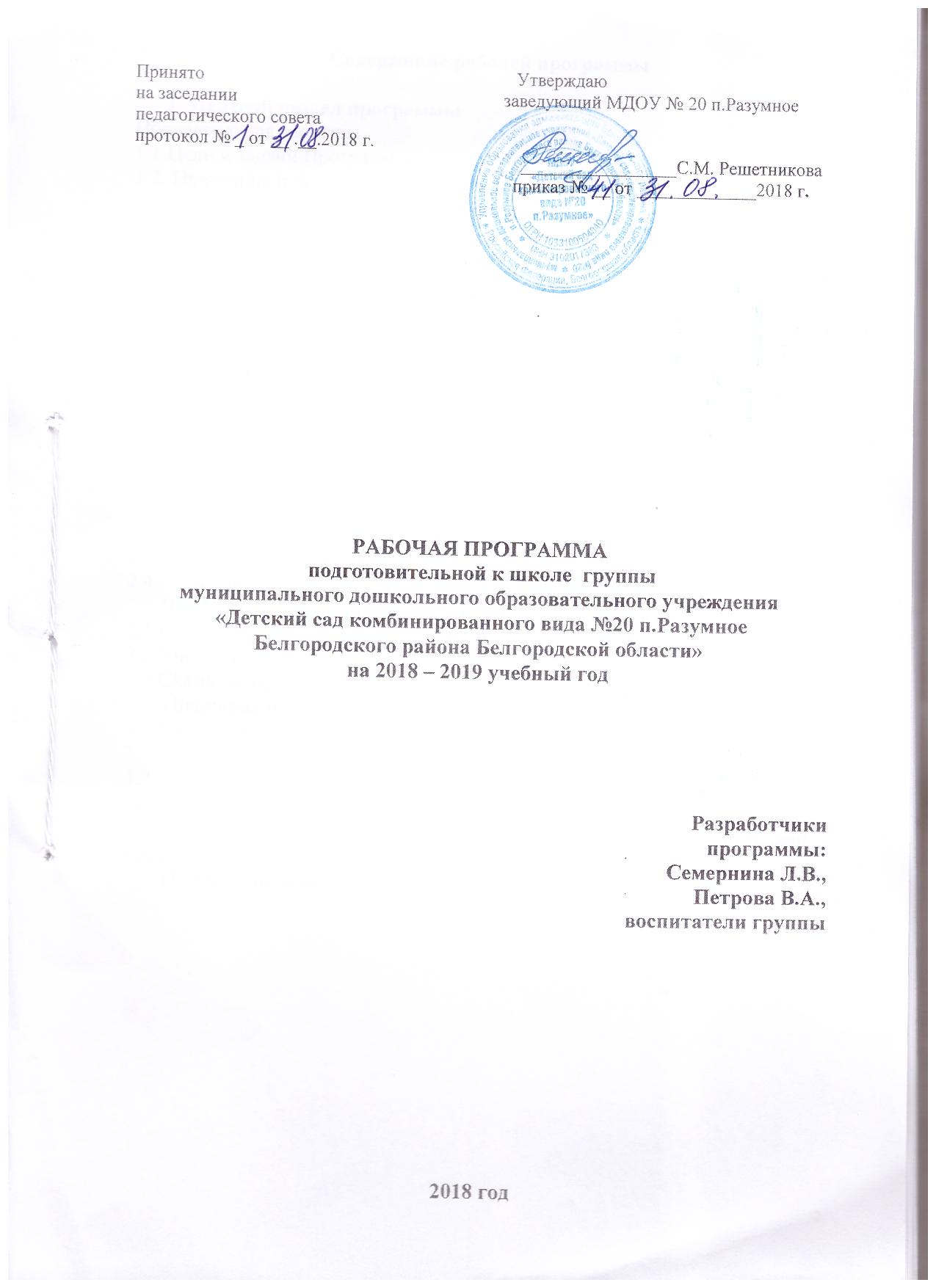 Содержание рабочей программыЦелевой раздел программыПояснительная записка.1.1.Цели и задачи Программы.1.2. Принципы и подходы к формированию Программы.1.3. Возрастные и индивидуальные особенности детей старшего дошкольного возраста.1.4. Планируемые результаты освоения Программы.Содержательный раздел программы2.1.Содержание и основные направления образовательной деятельности   по реализации образовательных областей:Социально – коммуникативное развитие.Познавательное развитиеРечевое развитие.Художественно – эстетическое развитиеФизическое развитие.2.2.Особенности организации образовательного процесса в подготовительной группе с учетом регионального компонента.2.3.Система мониторинга детского развития.2.4. Перспективный план взаимодействия с родителями на год.Организационный раздел3.1.Режим дня группы.3.2.Учебный план.3.3.Схема распределения образовательной деятельности.3.4. Циклограмма двигательной активности.3.5.Описание традиционных событий (праздники, развлечения, досуги).3.6.Перспективно – тематическое планирование на учебный год.3.7. Описание материально-технического и методического обеспечения Программы.3.8. Особенности организации предметно-пространственной развивающей среды.       IV. Приложения.Целевой раздел программыПояснительная запискаРабочая программа (далее – Программа) разработана в соответствии с основной образовательной программой МДОУ «Детский сад комбинированного вида №20 п. Разумное» и отражает особенности содержания и организации образовательного процесса в подготовительной к школе группе (6-7 лет).1.1 Цели и задачи Программы в соответствии с ФГОС ДОЦели: создание благоприятных условий для полноценного проживания ребенком дошкольного детства;обеспечение развития личности детей дошкольного возраста в различных видах общения и деятельности с учётом их возрастных, индивидуальных психологических и физиологических особенностей;создание условий развития ребенка, открывающих возможности для его позитивной социализации, личностного развития, развития инициативы и творческих способностей на основе сотрудничества со взрослыми и сверстниками и соответствующим возрасту видам деятельности;создание развивающей образовательной среды, которая представляет собой систему условий социализации и индивидуализации детей;максимальное раскрытие индивидуального возрастного потенциала ребенка.         Задачи:охрана и укрепление физического и психического здоровья детей, в том числе их эмоционального благополучия;обеспечение равных возможностей для полноценного развития каждого ребёнка в период дошкольного детства независимо от места проживания, пола, нации, языка, социального статуса, психофизиологических и других особенностей (в том числе ограниченных возможностей здоровья);обеспечение преемственности целей, задач и содержания образования, реализуемых в рамках образовательных программ различных уровней (далее – преемственность основных образовательных программ дошкольного и начального общего образования);создание благоприятных условий развития детей в соответствии с их возрастными и индивидуальными особенностями и склонностями, развитие способностей и творческого потенциала каждого ребёнка как субъекта отношений с самим собой, другими детьми, взрослыми и миром;объединение обучения и воспитания в целостный образовательный
процесс на основе духовно-нравственных и социокультурных ценностей и принятых в обществе правил, и норм поведения в интересах человека, семьи, общества;формирование общей культуры личности детей, в том числе ценностей здорового образа жизни, развитие их социальных, нравственных, эстетических, интеллектуальных, физических качеств, инициативности, самостоятельности и ответственности ребёнка, формирование предпосылок учебной деятельности;обеспечение вариативности и разнообразия содержания Программы и организационных форм дошкольного образования, возможности формирования Программ различной направленности с учётом образовательных потребностей, способностей и состояния здоровья детей;формирование социокультурной среды, соответствующей возрастным, индивидуальным, психологическим и физиологическим особенностям детей;обеспечение психолого-педагогической поддержки семьи и повышение компетентности родителей (законных представителей) в вопросах развития и образования, охраны и укрепления здоровья детей.        Программа обеспечивает развитие личности детей дошкольного возраста в возрасте от 6 до 7 лет в различных видах общения и деятельности с учетом возрастных, индивидуальных психологических и физиологических особенностей по основным направлениям развития: физическому, социально – коммуникативному, познавательному, речевому, художественно – эстетическому. Принципы и подходы к формированию Программы    Программа разработана в соответствии с основными нормативно -  правовыми документами:Законом РФ от 29.12.2012 г. №273-ФЗ «Об образовании в Российской Федерации»,Федеральным законом от 24 июля 1998 г. № 124-ФЗ «Об основных гарантиях прав ребенка в Российской Федерации» (принят Государственной Думой 3 июля 1998 года, одобрен Советом Федерации 9 июля 1998 года; Указом Президента РФ от 01.06.2012 г. № 761 «О национальной стратегии действий в интересах детей на 2012 – 2017 годы»; Постановлением Главного государственного санитарного врача РФ от 15 мая 2013г. №26 «Об утверждении СанПиН 2.4.1.3049-13 «Санитарно- эпидемиологические требования к устройству, содержанию и организации режима работы дошкольных образовательных организаций»; Приказом Министерства образования и науки РФ от 30 августа 2013 года №1014 «Об утверждении Порядка организации и осуществления образовательной деятельности по основным общеобразовательным программам - образовательным программам дошкольного образования»;  Приказом Министерства образования и науки РФ от 17 октября 2013 года №1155 «Об утверждении федерального государственного образовательного стандарта дошкольного образования»; Письмом Министерства образования и науки РФ от 10 января 2014 года № 08-5 «О соблюдении организациями, осуществляющими образовательную деятельность, требований, установленных федеральным государственным образовательным стандартом дошкольного образования»;  Письмом Министерства образования и науки РФ и Департамента государственной политики в сфере общего образования от 13 января 2014 года № 08-10 «Об утверждении Плана действий по обеспечению введения Федерального государственного образовательного стандарта дошкольного образования»; Постановлением Правительства Белгородской области от 30.12.2013 г. № 528-пп «Об утверждении государственной программы Белгородской области «Развитие образования Белгородской области на 2014-2020 годы»;  Постановлением Правительства Белгородской области от 28 октября 2013 г. № 431-пп «Об утверждении Стратегии развития дошкольного, общего и дополнительного образования Белгородской области на 2013-2020 годы»; Инструктивно – методическим письмом департамента образования Белгородской области, областного государственного автономного образовательного учреждения дополнительного профессионального образования «Белгородский институт развития образования» об «Организации образовательного процесса в рамках введения федерального государственного образовательного стандарта дошкольного образования в дошкольных образовательных организациях Белгородской области  2014-2015 учебном году»;Приказом управления образования администрации Белгородского района от 07.04.2014 г. №333 «Об утверждении плана действий «дорожной карты» по обеспечению введения ФГОС дошкольного образования.Уставом МДОУ «Детский сад комбинированного вида №20 п.  Разумное».При разработке Программы учтены следующие методологические подходы:качественный подход;возрастной подход;деятельностный подход;личностный подход;культурно – исторический подход.В основу Программы положены принципы, сформулированные в соответствии с требованиями ФГОС ДО (п.1.2.):поддержка разнообразия детства; сохранение уникальности и самоценности детства как важного этапа в общем развитии человека, самоценность детства - понимание (рассмотрение) детства как периода жизни значимого самого по себе, без всяких условий; значимого тем, что происходит с ребенком сейчас, а не тем, что этот период есть период подготовки к следующему периоду;личностно-развивающий и гуманистический характер взаимодействия взрослых (родителей (законных представителей), педагогических и иных работников дошкольной образовательной организации) и детей;уважение личности ребенка;реализация программы в формах, специфических для детей данной возрастной группы, прежде всего в форме игры, познавательной и исследовательской деятельности, в форме творческой активности, обеспечивающей художественно-эстетическое развитие ребенка. Значимые для разработки и реализации Программы характеристики        МДОУ «Детский сад комбинированного вида №20 п. Разумное» введен в эксплуатацию в 1981 году. ДОО расположено в центральной части п. Разумное, в типовом двухэтажном здании, отвечающем санитарно-гигиеническим, противоэпидемическим требованиям, правилам противопожарной безопасности.  Общая площадь здания составляет – 1134,9 кв.м, общая площадь группы – 130  кв.м. кв. Для осуществления воспитательно – образовательной деятельности в учреждении имеется спортивно - музыкальный зал, совмещенный кабинет учителя – логопеда и педагога-психолога. На территории учреждения размещены игровые площадки для прогулок детей, мини-стадион, экологическая тропа, дополнительные развивающие зоны: «Поляна сказок», «Сельский дворик» с мельницей, «Автогородок», «Метеорологическая площадка», огород, интеллектуальная зона и зона отдыха. Игровая площадка оснащена необходимым игровым, и спортивным  оборудованием в соответствии с требованиями СанПин, ФГОС ДО. Территория МДОУ озеленена, по периметру участок имеет  зелёное ограждение, освещение.       Подготовительная к школе группа функционирует в режиме 10,5 часового пребывания воспитанников при пятидневной рабочей неделе. Программа реализуется в течение всего времени пребывания воспитанников в учреждении.      Ближайшее окружение – ФОК «Парус», МОУ «Разуменская средняя общеобразовательная школа №1», МОУ «Разуменская средняя общеобразовательная школа №2»,  Разуменский  Дом Культуры им. И. Д. Елисеева, филиал Разуменской  библиотеки, Духовно – просветительский центр «Возрождение»,  Разуменская амбулатория. Взаимодействие с данными учреждениями создает благоприятные условия для организации воспитательно – образовательного процесса, расширяет спектр возможностей по активизации взаимодействия участников образовательного процесса по решению задач физического, художественно-эстетического, социально – коммуникативного, познавательного и речевого направлений и совершенствованию работы по созданию положительного имиджа учреждения среди жителей микрорайона и близлежащей территории.       Воспитание и обучение   ведется на русском языке.1.3. Возрастные и индивидуальные особенности контингента воспитанниковСписочный состав группы на 01.09.2018 г.: 28 человек, из них: мальчиков - 16 (57%) человек, девочек - 12 (43%) человек.Распределение детей по группам здоровья:Возрастные особенности детей 6 – 7 летВ сюжетно-ролевых играх дети седьмого года жизни начинают осваивать сложные взаимодействия людей, отражающие характерные значимые жизненные ситуации. Игровые действия становятся более сложными, обретают особый смысл, который не всегда открывается взрослому. Игровое пространство усложняется. В нем может быть несколько центров, каждый из которых поддерживает свою сюжетную линию. При этом дети способны отслеживать поведение партнеров по всему игровому пространству, менять свое поведение в зависимости от места в нем. Дети могут комментировать исполнение роли тем или иным участником игры.Образы из окружающей жизни и литературных произведений, переданные детьми в изобразительной деятельности, становятся сложнее. Рисунки обретают более детализированный характер, обогащается их цветовая гамма. Более явными становятся различия между рисунками мальчиков и девочек. Мальчики охотно изображают технику, космос, военные действия и т.д. Девочки обычно рисуют женские образы: принцесс, балерин, моделей и т.д. Часто встречаются и бытовые сюжеты: мама и дочка, комната и т. д. При правильном педагогическом подходе у детей формируются художественно -творческие способности в изобразительной деятельности. Изображение человека становится еще более детализированным и пропорциональным. Появляются пальцы на руках, глаза, рот, нос, брови, подбородок. Одежда может быть украшена различными деталями.Дети подготовительной к школе группы в значительной степени освоили конструирование из строительного материала. Они свободно владеют обобщенными способами анализа, как изображений, так и построек; не только анализируют основные конструктивные особенности различных деталей, но и определяют их форму на основе сходства со знакомыми им объемными предметами. Свободные постройки становятся симметричными и пропорциональными, их строительство осуществляется на основе зрительной ориентировки. В этом возрасте дети уже могут освоить сложные формы сложения из листа бумаги и придумывать собственные, но этому их нужно специально обучать. Данный вид деятельности не просто доступен детям -  он важен для углубления их пространственных представлений. У детей продолжает развиваться восприятие, однако они не всегда могут одновременно учитывать несколько различных признаков. Развивается образное мышление. Продолжают развиваться навыки обобщения и рассуждения, но они в значительной степени еще ограничиваются наглядными признаками ситуации. Продолжает развиваться воображение, однако часто приходится констатировать снижение развития воображения в этом возрасте в сравнении со старшей группой. Это можно объяснить различными влияниями, в том числе и средств массовой информации, приводящими к стереотипности детских образов. Продолжает развиваться внимание, оно становится произвольным. В некоторых видах деятельности время произвольного сосредоточения достигает 30 минут. У детей продолжает развиваться речь: ее звуковая сторона, грамматический строй, лексика. Развивается связная речь. В высказываниях детей отражаются как расширяющийся словарь, так и характер обобщений, формирующихся в этом возрасте. Дети начинают активно употреблять обобщающие существительные, синонимы, антонимы, прилагательные и т. д. В результате правильно организованной образовательной работы у детей развивается диалогическая и некоторые виды монологической речи. В подготовительной к школе группе завершается дошкольный возраст. Основные достижения связаны с освоением мира вещей как предметов человеческой культуры и освоением формы  позитивного общения с людьми.Планируемые результаты освоения ПрограммыПланируемые результаты освоения детьми программы дошкольного образования включает целевые ориентиры возможных достижений детей», что соответствует требованиям Федеральных Государственных стандартов дошкольного образования (приказ № 1155 от 17 октября 2013 г. Министерства образования и науки РФ).Ребенок проявляет самостоятельность в разнообразных видах деятельности, стремится к проявлению творческой инициативы. Может самостоятельно поставить цель, обдумать путь к ее достижению, осуществить замысел и оценить полученный результат с позиции цели.Понимает эмоциональные состояния взрослых и других детей, выраженные в мимике, пантомимике, действиях, интонации речи, проявляет готовность помочь, сочувствие. Способен находить общие черты в настроении людей, музыки, природы, картины, скульптурного изображения. Высказывает свое мнение о причинах того или иного эмоционального состояния людей, понимает некоторые образные средства, которые используются для передачи настроения в изобразительном искусстве, музыке, в художественной литературе.Дети могут самостоятельно или с небольшой  помощью  воспитателя  объединяться  для  совместной деятельности, определять общий замысел, распределять роли, согласовывать действия, оценивать полученный результат и характер взаимоотношений. Ребенок стремится регулировать свою активность: соблюдать очередность, учитывать права других людей. Проявляет инициативу в общении – делится впечатлениями со сверстниками, задает вопросы, привлекает к общению других детей.Может предварительно обозначить тему игры, заинтересован совместной игрой. Согласовывает в игровой деятельности свои интересы и интересы партнеров, умеет объяснить замыслы, адресовать обращение партнеру. Проявляет интерес к игровому экспериментированию, к развивающим и познавательным играм; в играх с готовым содержанием и правилами действуют в точном соответствии с игровой задачей и правилами.Имеет богатый  словарный  запас  Речь  чистая,  грамматически  правильная, выразительная. Значительно увеличивается запас слов, совершенствуется грамматический строй речи, появляются элементарные виды суждений об окружающем. Ребенок пользуется не только простыми, но и сложными предложениями. Проявляет интерес к физическим упражнениям. Ребенок правильно выполняет физические упражнения, проявляет самоконтроль и самооценку. Может самостоятельно придумать и выполнить несложные физические упражнения.Самостоятельно выполняет основные культурно- гигиенические процессы (культура еды, умывание, одевание), владеет приемами чистки одежды и обуви с помощью щетки. Самостоятельно замечает, когда нужно вымыть руки или причесаться. Освоил отдельные правила безопасного поведения, способен рассказать взрослому о своем самочувствии и о некоторых опасных ситуациях, которых нужно избегать. Проявляет  уважение  к  взрослым.  Умеет  интересоваться состоянием здоровья близких людей, ласково называть их. Стремится рассказывать старшим о своих делах, любимых играх и книгах. Внимателен к поручениям взрослых, проявляет самостоятельность и настойчивость в их выполнении, вступает в сотрудничество.Проявляет интеллектуальную активность, проявляется принять и самостоятельно поставить познавательную задачу и решить ее доступными способами.  Проявляет  интеллектуальные  эмоции,  догадку  и сообразительность, с удовольствием экспериментирует. Испытывает интерес к событиям, находящимся за рамками личного опыта, интересуется событиями прошлого и будущего, жизнью родного города и страны, разными народами, животным и растительным миром. Фантазирует, сочиняет разные истории, предлагает пути решения проблем.Знает свои имя, отчество, фамилию, пол, дату рождения, адрес, номер  телефона,  членов  семьи,  профессии  родителей.  Располагает некоторыми сведениями об организме, назначении отдельных органов, условиях их нормального функционирования. Охотно рассказывает о себе, событиях  своей  жизни,  мечтах,  достижениях,  увлечениях.  Имеет положительную самооценку, стремится к успешной деятельности.Имеет представления о семье, семейных и родственных отношениях, знает, как поддерживаются родственные связи, как проявляются отношения любви и заботы в семье, знает некоторые культурные традиции и увлечения членов семьи. Имеет представление о значимости профессий родителей, устанавливает связи между видами труда. Имеет развернутые представления о родном городе. Знает название своей страны, ее государственные символы, испытывает чувство гордости своей страной. Имеет  некоторые  представления  о  природе  родной  страны, достопримечательностях России и родного города, ярких событиях ее недавнего прошлого, великих россиянах. Проявляет интерес к жизни людей в других странах мира.  Стремится поделиться впечатлениями о поездках в другие города, другие страны мира. Имеет представления о многообразии растений и животных, их потребностях как живых организмов, владеет представлениями об уходе за растениями, некоторыми животными, стремится применять имеющиеся представления в собственной деятельности.Соблюдает  установленный  порядок  поведения  в  группе, ориентируется в своем поведении не только на контроль воспитателя, но и на самоконтроль на основе известных правил, владеет приемами справедливого распределения игрушек, предметов. Понимает, почему нужно выполнять правила культуры поведения, представляет последствия своих неосторожных действий для других детей.Стремится  к  мирному  разрешению  конфликтов.  Может испытывать потребность в поддержке и направлении взрослого в выполнении правил поведения в новых условиях. Слушает и понимает взрослого, действует по правилу или образцу в разных видах деятельности, способен к произвольным действиям, самостоятельно планирует и называет два-три последовательных действия, способен удерживать в памяти правило, высказанное взрослым, и действовать по нему без напоминания, способен аргументировать свои суждения, стремится к результативному выполнению работы в соответствии с темой, к позитивной оценке результата взрослым.Педагогический мониторинг проводится 2 раза в год: октябрь, май.Содержательный разделСодержание и основные направления образовательной деятельности по реализации образовательных областейДошкольное образование в МДОУ  №20  направлено на формирование общей культуры, развитие физических, интеллектуальных, нравственных, эстетических и личностных качеств, формирование предпосылок учебной деятельности, сохранение и укрепление здоровья детей дошкольного возраста.Содержание Программы обеспечивает развитие личности, мотивации и способностей детей в различных видах деятельности и охватывает следующие структурные единицы, представляющие определенные направления развития и образования детей (далее – образовательные области):- социально – коммуникативное развитие;- познавательное развитие;- речевое развитие;- художественно - эстетическое развитие;- физическое развитие. Воспитательно-образовательный процесс, строится с учетом контингента воспитанников, их индивидуальных и возрастных особенностей, социального заказа родителей. При организации воспитательно-образовательного процесса необходимо обеспечить единство воспитательных, развивающих и обучающих целей и задач, при этом следует решать поставленные цели и задачи, избегая перегрузки детей, на необходимом и достаточном материале, максимально приближаясь к разумному «минимуму». Построение образовательного процесса на комплексно-тематическом принципе с учетом интеграции образовательных областей дает возможность достичь этой цели. Содержание работы ориентировано на разностороннее развитие дошкольников с учетом их возрастных и индивидуальных особенностей. Задачи по формированию физических, интеллектуальных и личностных качеств детей решаются интегрировано в ходе освоения всех образовательных областей наряду с задачами, отражающими специфику каждой образовательной области, с обязательным психологическим сопровождением. При этом решение программных образовательных задач предусматривается не только в рамках непосредственно образовательной деятельности, но и в ходе режимных моментов — как в совместной деятельности взрослого и детей, так и в самостоятельной деятельности дошкольников. В начале раздела по каждой образовательной области приводится цитата из ФГОС ДО, обозначающая цели и задачи образовательной области.ОБРАЗОВАТЕЛЬНАЯ ОБЛАСТЬ «СОЦИАЛЬНО-КОММУНИКАТИВНОЕ РАЗВИТИЕ» «Социально-коммуникативное развитие направлено на усвоение норм и ценностей, принятых в обществе, включая моральные и нравственные ценности; развитие общения и взаимодействия ребенка со взрослыми и сверстниками; становление самостоятельности, целенаправленности и саморегуляции собственных действий; развитие социального и эмоционального интеллекта, эмоциональной отзывчивости, сопереживания, формирование готовности к совместной деятельности со сверстниками, формирование уважительного отношения и чувства принадлежности к своей семье и к сообществу детей и взрослых в организации; формирование позитивных установок к различным видам труда и творчества; формирование основ безопасного поведения в быту, социуме, природе».Основные цели и задачи для подготовительной группы:Социализация, развитие общения, нравственное воспитание. Воспитывать дружеские взаимоотношения между детьми, развивать умение самостоятельно объединяться для совместной игры и труда, заниматься самостоятельно выбранным делом, договариваться, помогать друг другу.Воспитывать организованность, дисциплинированность, коллективизм, уважение к старшим.Воспитывать заботливое отношение к малышам, пожилым людям; учить помогать им.Формировать такие качества, как сочувствие, отзывчивость, справедливость, скромность.Развивать волевые качества: умение ограничивать свои желания, выполнять установленные нормы поведения, в своих поступках следовать положительному примеру.Воспитывать уважительное отношение к окружающим. Формировать умение слушать собеседника, не перебивать без надобности. Формировать умение спокойно отстаивать свое мнение.Обогащать словарь формулами словесной вежливости (приветствие, прощание, просьбы, извинения).Расширять представления детей об их обязанностях, прежде всего в связи с подготовкой к школе. Формировать интерес к учебной деятельности и желание учиться в школе.Ребенок в семье и сообществе, патриотическое воспитание. Образ Я. Развивать представление о временной перспективе личности, об изменении позиции человека с возрастом (ребенок посещает детский сад, школьник учится, взрослый работает, пожилой человек передает свой опыт другим поколениям). Углублять представления ребенка о себе в прошлом, настоящем и будущем.Закреплять традиционные гендерные представления, продолжать развивать в мальчиках и девочках качества, свойственные их полу.Семья. Расширять представления детей об истории семьи в контексте истории родной страны (роль каждого поколения в разные периоды истории страны). Рассказывать детям о воинских наградах дедушек, бабушек, родителей.Закреплять знание домашнего адреса и телефона, имен и отчеств родителей, их профессий.Детский сад. Продолжать расширять представления о ближайшей окружающей среде (оформление помещений, участка детского сада). Учить детей выделять радующие глаз компоненты окружающей среды (окраска стен, мебель, оформление участка и т. п.).Привлекать детей к созданию развивающей среды дошкольного учреждения (мини-музеев, выставок, библиотеки, конструкторских мастерских и др.); формировать умение эстетически оценивать окружающую среду, высказывать оценочные суждения, обосновывать свое мнение.Формировать у детей представления о себе как об активном члене коллектива: через участие в проектной деятельности, охватывающей детей младших возрастных групп и родителей; посильном участии в жизни дошкольного учреждения (адаптация младших дошкольников, подготовка к праздникам, выступлениям, соревнованиям в детском саду и за его пределами и др.).Родная страна. Расширять представления о родном крае. Продолжать знакомить с достопримечательностями региона, в котором живут дети.На основе расширения знаний об окружающем воспитывать патриотические и интернациональные чувства, любовь к Родине. Углублять и уточнять представления о Родине — России.Поощрять интерес детей к событиям, происходящим в стране, воспитывать чувство гордости за ее достижения.Закреплять знания о флаге, гербе и гимне России.Развивать представления о том, что Российская Федерация (Россия) — огромная, многонациональная страна. Воспитывать уважение к людям разных национальностей и их обычаям.Расширять представления о Москве — главном городе, столице России.Расширять знания о государственных праздниках. Углублять знания о Российской армии. Воспитывать уважение к защитникам Отечества, к памяти павших бойцов.Самообслуживание, самостоятельность, трудовое воспитание. Культурно-гигиенические навыки. Воспитывать привычку быстро и правильно умываться, насухо вытираться, пользуясь индивидуальным полотенцем, правильно чистить зубы, полоскать рот после еды, пользоваться носовым платком и расческой.Закреплять умения детей аккуратно пользоваться столовыми приборами; правильно вести себя за столом; обращаться с просьбой, благодарить.Закреплять умение следить за чистотой одежды и обуви, замечать и устранять непорядок в своем внешнем виде, тактично сообщать товарищу о необходимости что-то поправить в костюме, прическе.Самообслуживание.Закреплять умение самостоятельно и быстро одеваться и раздеваться, складывать в шкаф одежду, ставить на место обувь, сушить при необходимости мокрые вещи, ухаживать за обувью.Закреплять умение самостоятельно, быстро и аккуратно убирать за собой постель после сна.Закреплять умение самостоятельно и своевременно готовить материалы и пособия к занятию, без напоминания убирать свое рабочее место.Общественно-полезный труд. Продолжать формировать трудовые умения и навыки, воспитывать трудолюбие. Приучать детей старательно, аккуратно выполнять поручения, беречь материалы и предметы, убирать их на место после работы.Воспитывать желание участвовать в совместной трудовой деятельности наравне со всеми, стремление быть полезными окружающим, радоваться результатам коллективного труда.Развивать умение самостоятельно объединяться для совместной игры и труда, оказывать друг другу помощь.Закреплять умение планировать трудовую деятельность, отбирать необходимые материалы, делать несложные заготовки.Продолжать учить самостоятельно наводить порядок на участке детского сада: протирать и мыть игрушки, строительный материал, вместе с воспитателем ремонтировать книги, игрушки; подметать и очищать дорожки от мусора, зимой — от снега, поливать песок в песочнице; украшать участок к праздникам.Приучать детей добросовестно выполнять обязанности дежурных по столовой: полностью сервировать столы и вытирать их после еды, подметать пол.Прививать интерес к учебной деятельности и желание учиться в школе.Формировать навыки учебной деятельности (умение внимательно слушать воспитателя, действовать по предложенному им плану, а также самостоятельно планировать свои действия, выполнять поставленную задачу, правильно оценивать результаты своей деятельности).Труд в природе. Закреплять умение самостоятельно и ответственно выполнять обязанности дежурного в уголке природы.Прививать детям интерес к труду в природе, привлекать их к посильному участию.Уважение к труду взрослых. Расширять представления о труде взрослых, о значении их труда для общества. Воспитывать уважение к людям труда. Продолжать знакомить детей с профессиями, связанными со спецификой родного поселка.Развивать интерес к различным профессиям, в частности к профессиям родителей и месту их работы.Формирование основ безопасности. 4.1 Безопасное поведение в природе. Формировать основы экологической культуры.Продолжать знакомить с правилами поведения на природе.Знакомить с Красной книгой, с отдельными представителями животного и растительного мира, занесенными в нее.Уточнять и расширять представления о таких явлениях природы, как гроза, гром, молния, радуга, ураган, знакомить с правилами поведения человека в этих условиях. 4.2. Безопасность на дорогах. Систематизировать знания детей об устройстве улицы, о дорожном движении. Знакомить с понятиями «площадь», «бульвар», «проспект».Продолжать знакомить с дорожными знаками — предупреждающими, запрещающими и информационно-указательными.Подводить детей к осознанию необходимости соблюдать правила дорожного движения. Расширять представления детей о работе ГИБДД.Воспитывать культуру поведения на улице и в общественном транспорте.Развивать свободную ориентировку в пределах ближайшей к детскому саду местности. Формировать умение находить дорогу из дома в детский сад на схеме местности.4.3. Безопасность собственной жизнедеятельности. Формировать представления о том, что полезные и необходимые бытовые предметы при неумелом обращении могут причинить вред и стать причиной беды.Закреплять правила безопасного обращения с бытовыми предметами.Закреплять правила безопасного поведения во время игр в разное время года (купание в водоемах, катание на велосипеде, катание на санках, коньках, лыжах и др.).Подвести детей к пониманию необходимости соблюдать меры предосторожности, учить оценивать свои возможности по преодолению опасности.Формировать у детей навыки поведения в ситуациях: «Один дома», «Потерялся», «Заблудился». Формировать умение обращаться за помощью к взрослым.Расширять знания детей о работе МЧС, пожарной службы, службы скорой помощи. Уточнять знания о работе пожарных, правилах поведения при пожаре. Закреплять знания о том, что в случае необходимости взрослые звонят по телефонам «01», «02», «03».Закреплять умение называть свое имя, фамилию, возраст, домашний адрес, телефон.Методы и приемы освоения:Словесные (чтение и рассказывание художественных произведений, заучивание наизусть, обобщающая беседа). Словесные приемы (повторное проговаривание, объяснение, указания, оценка действий).Наглядные (непосредственное наблюдение и его разновидности (наблюдение в природе, экскурсии), опосредованное наблюдение (изобразительная наглядность: рассматривание картин, рассказывание по картинам)). Практические (дидактические игры, игры-драматизации, инсценировки, дидактические упражнения). Игровые приемы (игровое сюжетно- событийное развертывание, игровые проблемно-практические ситуации, игра-драматизация с акцентом на эмоциональное переживание, имитационно моделирующие игры, ролевые обучающие игры, дидактические игры). Принципы: сознательность и активность; наглядность и систематичность, последовательность; прочность, доступность, научность, связь теории с практикой.ОБРАЗОВАТЕЛЬНАЯ ОБЛАСТЬ «ПОЗНАВАТЕЛЬНОЕ РАЗВИТИЕ»«Познавательное развитие предполагает развитие интересов детей,любознательности и познавательной мотивации; формирование познавательных действий, становление сознания; развитие воображения и творческой активности; формирование первичных представлений о себе, других людях, объектах окружающего мира, о свойствах и отношениях объектов окружающего мира (форме, цвете, размере, материале, звучании, ритме, темпе, количестве, числе, части и целом, пространстве и времени, движении и покое, причинах и следствиях и др.), о малой родине и Отечестве, представлений о социокультурных ценностях нашего народа, об отечественных традициях и праздниках, о планете Земля как общем доме людей, об особенностях ее природы, многообразии стран и народов мира».Основные цели и задачи для подготовительной группы:Развитие познавательно-исследовательской деятельности. Представления об объектах окружающего мира. Продолжать расширять и уточнять представления детей о предметном мире; о простейших связях между предметами ближайшего окружения.Углублять представления о существенных характеристиках предметов, о свойствах и качествах различных материалов.Расширять представления о качестве поверхности предметов и объектов.Учить применять разнообразные способы обследования предметов (наложение, приложение, сравнение по количеству и т. д.). Развивать познавательно-исследовательский интерес, показывая занимательные опыты, фокусы; привлекать к простейшим экспериментам и наблюдениям.Сенсорное развитие. Развивать зрение, слух, обоняние, осязание, вкус, сенсомоторные способности.Совершенствовать координацию руки и глаза; развивать мелкую моторику рук в разнообразных видах деятельности.Развивать умение созерцать предметы, явления (всматриваться, вслушиваться), направляя внимание на более тонкое различение их качеств.Учить выделять в процессе восприятия несколько качеств предметов; сравнивать предметы по форме, величине, строению, положению в пространстве, цвету; выделять характерные детали, красивые сочетания цветов и оттенков, различные звуки (музыкальные, природные и др.).Развивать умение классифицировать предметы по общим качествам (форме, величине, строению, цвету).Закреплять знания детей о хроматических и ахроматических цветах.Проектная деятельность. Развивать проектную деятельность всех типов (исследовательскую, творческую, нормативную). В исследовательской проектной деятельности формировать умение уделять внимание анализу эффективности источников информации. Поощрять обсуждение проекта в кругу сверстников.Содействовать творческой проектной деятельности индивидуального и группового характера.В работе над нормативными проектами поощрять обсуждение детьми соответствующих этим проектам ситуаций и отрицательных последствий, которые могут возникнуть при нарушении установленных норм.Помогать детям в символическом отображении ситуации, проживании ее основных смыслов и выражении их в образной форме.Дидактические игры. Продолжать учить детей играть в различные дидактические игры (лото, мозаика, бирюльки и др.). Развивать умение организовывать игры, исполнять роль ведущего.Учить согласовывать свои действия с действиями ведущего и других участников игры.Развивать в игре сообразительность, умение самостоятельно решать поставленную задачу. Привлекать детей к созданию некоторых дидактических игр.Содействовать проявлению и развитию в игре необходимых для подготовки к школе качеств: произвольного поведения, ассоциативно-образного и логического мышления, воображения, познавательной активности.Приобщение к социокультурным ценностям. Расширять и уточнять представления детей о предметном мире.Формировать представления о предметах, облегчающих труд людей на производстве.Обогащать представления о видах транспорта (наземный, подземный, воздушный, водный).Продолжать знакомить с библиотеками, музеями.Углублять представления детей о дальнейшем обучении, формировать элементарные знания о специфике школы. Расширять осведомленность детей в сферах человеческой деятельности (наука, искусство, производство и сфера услуг, сельское хозяйство), представления об их значимости для жизни ребенка, его семьи, детского сада и общества в целом.Через экспериментирование и практическую деятельность дать детям возможность познакомиться с элементами профессиональной деятельности в каждой из перечисленных областей (провести и объяснить простейшие эксперименты с водой, воздухом, магнитом; создать коллективное панно или рисунок, приготовить что-либо; помочь собрать на прогулку младшую группу; вырастить съедобное растение, ухаживать за домашними животными).Расширять представления об элементах экономики (деньги, их история, значение для общества, бюджет семьи, разные уровни обеспеченности людей, необходимость помощи менее обеспеченным людям, благотворительность).Формировать элементарные представления об эволюции Земли (возникновение Земли, эволюция растительного и животного мира), месте человека в природном и социальном мире, происхождении и биологической обоснованности различных рас.Формировать элементарные представления об истории человечества через знакомство с произведениями искусства (живопись, скульптура, мифы и легенды народов мира), игру и продуктивные виды деятельности.Рассказывать детям о том, что Земля — наш общий дом, на Земле много разных стран; о том, как важно жить в мире со всеми народами, знать и уважать их культуру, обычаи и традиции.Расширять представления о своей принадлежности к человеческому сообществу, о детстве ребят в других странах, о правах детей в мире (Декларация прав ребенка), об отечественных и международных организациях, занимающихся соблюдением прав ребенка (органы опеки, ЮНЕСКО и др.). Формировать элементарные представления о свободе личности как достижении человечества.Формирование элементарных математических представлений. Количество и счет. Развивать общие представления о множестве: умение формировать множества по заданным основаниям, видеть составные части множества, в которых предметы отличаются определенными признаками.Упражнять в объединении, дополнении множеств, удалении из множества части или отдельных его частей. Устанавливать отношения между отдельными частями множества, а также целым множеством и каждой его частью на основе счета, составления пар предметов или соединения предметов стрелками.Совершенствовать навыки количественного и порядкового счета в пределах 10. Познакомить со счетом в пределах 20 без операций над числами.Знакомить с числами второго десятка.Закреплять понимание отношений между числами натурального ряда (7 больше 6 на 1, а 6 меньше 7 на 1), умение увеличивать и уменьшать каждое число на 1 (в пределах 10).Учить называть числа в прямом и обратном порядке (устный счет), последующее и предыдущее число к названному или обозначенному цифрой, определять пропущенное число.Знакомить с составом чисел в пределах 10.Учить раскладывать число на два меньших и составлять из двух меньших большее (в пределах 10, на наглядной основе).Познакомить с монетами достоинством 1, 5, 10 копеек, 1, 2, 5, 10 рублей (различение, набор и размен монет).Учить на наглядной основе составлять и решать простые арифметические задачи на сложение (к большему прибавляется меньшее) и на вычитание (вычитаемое меньше остатка); при решении задач пользоваться знаками действий: плюс (+), минус (–) и знаком отношения равно (=).Величина.Учить считать по заданной мере, когда за единицу счета принимается не один, а несколько предметов или часть предмета.Делить предмет на 2–8 и более равных частей путем сгибания предмета (бумаги, ткани и др.), а также используя условную меру; правильно обозначать части целого (половина, одна часть из двух (одна вторая), две части из четырех (две четвертых) и т. д.); устанавливать соотношение целого и части, размера частей; находить части целого и целое по известным частям.Формировать у детей первоначальные измерительные умения. Учить измерять длину, ширину, высоту предметов (отрезки прямых линий) с помощью условной меры (бумаги в клетку).Учить детей измерять объем жидких и сыпучих веществ с помощью условной меры.Дать представления о весе предметов и способах его измерения.Сравнивать вес предметов (тяжелее - легче) путем взвешивания их на ладонях. Познакомить с весами.Развивать представление о том, что результат измерения (длины, веса, объема предметов) зависит от величины условной меры.Форма. Уточнить знание известных геометрических фигур, их элементов (вершины, углы, стороны) и некоторых их свойств.Дать представление о многоугольнике (на примере треугольника и четырехугольника), о прямой линии, отрезке прямой.Учить распознавать фигуры независимо от их пространственного положения, изображать, располагать на плоскости, упорядочивать по размерам, классифицировать, группировать по цвету, форме, размерам.Моделировать геометрические фигуры; составлять из нескольких треугольников один многоугольник, из нескольких маленьких квадратов — один большой прямоугольник; из частей круга — круг, из четырех отрезков — четырехугольник, из двух коротких отрезков — один длинный и т. д.; конструировать фигуры по словесному описанию и перечислению__их характерных свойств; составлять тематические композиции из фигур по собственному замыслу.Анализировать форму предметов в целом и отдельных их частей; воссоздавать сложные по форме предметы из отдельных частей по контурным образцам, по описанию, представлению.Ориентировка в пространстве. Учить детей ориентироваться на ограниченной территории (лист бумаги, учебная доска, страница тетради, книги и т. д.); располагать предметы и их изображения в указанном направлении, отражать в речи их пространственное расположение (вверху, внизу, выше, ниже, слева, справа, левее, правее, в левом верхнем (правом нижнем) углу, перед, за, между, рядом и др.).Познакомить с планом, схемой, маршрутом, картой. Развивать способность к моделированию пространственных отношений между объектами в виде рисунка, плана, схемы.Учить «читать» простейшую графическую информацию, обозначающую пространственные отношения объектов и направление их движения в пространстве: слева направо, справа налево, снизу вверх, сверху вниз; самостоятельно передвигаться в пространстве, ориентируясь на условные обозначения (знаки и символы).Ориентировка во времени. Дать детям элементарные представления о времени: его текучести, периодичности, необратимости, последовательности всех дней недели, месяцев, времен года.Учить пользоваться в речи понятиями: «сначала», «потом», «до», «после», «раньше», «позже», «в одно и то же время».Развивать «чувство времени», умение беречь время, регулировать свою деятельность в соответствии со временем; различать длительность отдельных временных интервалов (1 минута, 10 минут, 1 час).Учить определять время по часам с точностью до 1 часа.Ознакомление с миром природыРасширять и уточнять представления детей о деревьях, кустарниках, травянистых растениях; растениях луга, сада, леса.Конкретизировать представления детей об условиях жизни комнатных растений. Знакомить со способами их вегетативного размножения (черенками, листьями, усами). Учить устанавливать связи между состоянием растения и условиями окружающей среды. Знакомить с лекарственными растениями (подорожник, крапива и др.).Расширять и систематизировать знания о домашних, зимующих и перелетных птицах; домашних животных и обитателях уголка природы.Продолжать знакомить детей с дикими животными. Расширять представления об особенностях приспособления животных к окружающей среде.Расширять знания детей о млекопитающих, земноводных и пресмыкающихся. Знакомить с некоторыми формами защиты земноводных и пресмыкающихся от врагов (например, уж отпугивает врагов шипением и т. п.).Расширять представления о насекомых. Знакомить с особенностями их жизни (муравьи, пчелы, осы живут большими семьями, муравьи — в муравейниках, пчелы — в дуплах, ульях).Учить различать по внешнему виду и правильно называть бабочек (капустница, крапивница, павлиний глаз и др.) и жуков (божья коровка, жужелица и др.). Учить сравнивать насекомых по способу передвижения (летают, прыгают, ползают).Развивать интерес к родному краю. Воспитывать уважение к труду сельских жителей (земледельцев, механизаторов, лесничих и др.).Учить обобщать и систематизировать представления о временах года.Формировать представления о переходе веществ из твердого состояния в жидкое и наоборот. Наблюдать такие явления природы, как иней, град, туман, дождь.Закреплять умение передавать свое отношение к природе в рассказах и продуктивных видах деятельности.Объяснить детям, что в природе все взаимосвязано.Учить устанавливать причинно-следственные связи между природными явлениями (если исчезнут насекомые — опылители растений, то растения не дадут семян и др.).Подвести детей к пониманию того, что жизнь человека на Земле во многом зависит от окружающей среды: чистые воздух, вода, лес, почва благоприятно сказываются на здоровье и жизни человека.Закреплять умение правильно вести себя в природе (не ломать кустов и ветвей деревьев, не оставлять мусор, не разрушать муравейники и др.).Оформлять альбомы о временах года: подбирать картинки, фотографии, детские рисунки и рассказы.Сезонные наблюдения.Осень.Закреплять знания детей о том, что сентябрь первый осенний месяц. Учить замечать приметы осени (похолодало; земля от заморозков стала твердой; заледенели лужи; листопад; иней на почве).Показать обрезку кустарников, рассказать, для чего это делают.Привлекать к высаживанию садовых растений (настурция, астры) в горшки.Учить собирать природный материал (семена, шишки, желуди, листья) для изготовления поделок.Зима. Обогащать представления детей о сезонных изменениях в природе (самые короткие дни и длинные ночи, холодно, мороз, гололед и т. д.).Обращать внимание детей на то, что на некоторых деревьях долго сохраняются плоды (на рябине, ели и т. д.). Объяснить, что это корм для птиц.Учить определять свойства снега (холодный, пушистый, рассыпается, липкий и др.; из влажного тяжелого снега лучше делать постройки).Учить детей замечать, что в феврале погода меняется (то светит солнце, то дует ветер, то идет снег, на крышах домов появляются сосульки).Рассказать, что 22 декабря — самый короткий день в году.Привлекать к посадке семен овса для птиц.Весна. Расширять представления дошкольников о весенних изменениях в природе (чаще светит солнце, зацветают подснежники; распускаются почки на деревьях и кустарниках, начинается ледоход; пробуждаются травяные лягушки, жабы, ящерицы; птицы вьют гнезда; вылетают бабочки-крапивницы; появляются муравьи).Познакомить с термометром (столбик с ртутью может быстро подниматься и опускаться, в зависимости от того, где он находится — в тени или на солнце).Наблюдать, как высаживают, обрезают деревья и кустарники.Учить замечать изменения в уголке природы (комнатные растения начинают давать новые листочки, зацветают и т. д.); пересаживать комнатные растения, в том числе способом черенкования.Учить детей выращивать цветы (тюльпаны) к Международному женскому дню.Знакомить детей с народными приметами: «Длинные сосульки — к долгой весне», «Если весной летит много паутины, лето будет жаркое» и т. п.Лето. Уточнять представления детей об изменениях, происходящих в природе (самые длинные дни и короткие ночи, тепло, жарко; бывают ливневые дожди, грозы, радуга).Объяснить, что летом наиболее благоприятные условия для роста растений: растут, цветут и плодоносят.Знакомить с народными приметами: «Радуга от дождя стоит долго — к ненастью, скоро исчезнет — к ясной погоде», «Вечером комары летают густым роем — быть теплу», «Появились опята — лето кончилось».Рассказать о том, что 22 июня — день летнего солнцестояния (самый долгий день в году: с этого дня ночь удлиняется, а день идет на убыль).Знакомить с трудом людей на полях, в садах и огородах.Воспитывать желание помогать взрослым.Принципы познавательного развития: формирование математических представлений на основе перцептивных (ручных) действий детей, накопления чувственного опыта и его осмысления. Использование разнообразного дидактического материала. Стимулирование активной деятельности детей. Сознательности и активности, наглядности, систематичности и последовательности, прочности, научности,  доступности, связи теории с практикой.Методы и приемы Словесные: пояснения, указания, разъяснения используются при демонстрации способа действия и в ходе выполнения работ, рассказ, беседа, описание, указание и объяснение, вопросы детям, ответы детей. Словесные методы: организация развивающих проблемно-практических и проблемно-игровых ситуаций, связанных с решением социально и нравственно значимых вопросов. Личностное и познавательное общение воспитателя с детьми на социально-нравственные темы. Этические беседы. Чтение художественной литературы.Наглядные: показ иллюстрированного материала, показ реальных предметов, картин. Экскурсии,  наблюдение  за деятельностью людей и общественными событиями, рассматривание видеоматериалов, рисование на социальные темы (семья, город, труд людей).  Знакомство  с  элементами национальной культуры народов России: национальная  одежда,  особенности внешности, национальные сказки, музыка, танцы, игрушки, народные промыслы. Виды упражнений: коллективные; индивидуальные.Практические методы: игровые проблемно-практические ситуации, имитационно-моделирующие игры, ролевые обучающие игры, дидактические игры. Сотрудничество детей  в  совместной  деятельности гуманистической  и  социальной направленности  (помощь,  забота, оформление группы, уход за цветами и прочее). ОБРАЗОВАТЕЛЬНАЯ ОБЛАСТЬ «РЕЧЕВОЕ РАЗВИТИЕ» «Речевое развитие включает владение речью как средством общения и культуры; обогащение активного словаря; развитие связной, грамматически правильной диалогической и монологической речи; развитие речевого творчества; развитие звуковой и интонационной культуры речи, фонематического слуха; знакомство с книжной культурой, детской литературой, понимание на слух текстов различных жанров детской литературы; формирование звуковой аналитико-синтетической активности как предпосылки обучения грамоте».Основные цели и задачи для подготовительной группы:Развитие речи. Развивающая речевая среда. Приучать детей — будущих школьников — проявлять инициативу с целью получения новых знаний.Совершенствовать речь как средство общения.Выяснять, что дети хотели бы увидеть своими глазами, о чем хотели бы узнать, в какие настольные и интеллектуальные игры хотели бы научиться играть, какие мультфильмы готовы смотреть повторно и почему, какие рассказы (о чем) предпочитают слушать и т. п.Опираясь на опыт детей и учитывая их предпочтения, подбирать наглядные материалы для самостоятельного восприятия с последующим обсуждением с воспитателем и сверстниками.Уточнять высказывания детей, помогать им более точно характеризовать объект, ситуацию; учить высказывать предположения и делать простейшие выводы, излагать свои мысли понятно для окружающих.Продолжать формировать умение отстаивать свою точку зрения.Помогать осваивать формы речевого этикета.Продолжать содержательно, эмоционально рассказывать детям об интересных фактах и событиях.Приучать детей к самостоятельности суждений.1.2. Формирование словаря. Продолжать работу по обогащению бытового, природоведческого, обществоведческого словаря детей.Побуждать детей интересоваться смыслом слова.Совершенствовать умение использовать разные части речи в точном соответствии с их значением и целью высказывания.Помогать детям осваивать выразительные средства языка.Звуковая культура речи. Совершенствовать умение различать на слух и в произношении все звуки родного языка. Отрабатывать дикцию: учить детей внятно и отчетливо произносить слова и словосочетания с естественными интонациями.Совершенствовать фонематический слух: учить называть слова с определенным звуком, находить слова с этим звуком в предложении, определять место звука в слове.Отрабатывать интонационную выразительность речи.Грамматический строй речи. Продолжать упражнять детей в согласовании слов в предложении.Совершенствовать умение образовывать (по образцу) однокоренные слова, существительные с суффиксами, глаголы с приставками, прилагательные в сравнительной и превосходной степени.Помогать правильно строить сложноподчиненные предложения, использовать языковые средства для соединения их частей (чтобы, когда, потому что, если, если бы и т. д.).Связная речь. Продолжать совершенствовать диалогическую и монологическую формы речи.Формировать умение вести диалог между воспитателем и ребенком, между детьми; учить быть доброжелательными и корректными собеседниками, воспитывать культуру речевого общения.Продолжать учить содержательно и выразительно пересказывать литературные тексты, драматизировать их.Совершенствовать умение составлять рассказы о предметах, о содержании картины, по набору картинок с последовательно развивающимся действием. Помогать составлять план рассказа и придерживаться его.Развивать умение составлять рассказы из личного опыта.Продолжать совершенствовать умение сочинять короткие сказки на заданную тему.Подготовка к обучению грамоте.Дать представления о предложении (без грамматического определения).Упражнять в составлении предложений, членении простых предложений (без союзов и предлогов) на слова с указанием их последовательности.Учить детей делить двусложные и трехсложные слова с открытыми слогами (на-ша Ма-ша, ма-ли-на, бе-ре-за) на части.Учить составлять слова из слогов (устно).Учить выделять последовательность звуков в простых словах.Художественная литература. Продолжать развивать интерес детей к художественной литературе.Пополнять литературный багаж сказками, рассказами, стихотворениями, загадками, считалками, скороговорками.Воспитывать читателя, способного испытывать сострадание и сочувствие к героям книги, отождествлять себя с полюбившимся персонажем. Развивать у детей чувство юмора.Обращать внимание детей на выразительные средства (образные слова и выражения, эпитеты, сравнения); помогать почувствовать красоту и выразительность языка произведения; прививать чуткость к поэтическому слову.Продолжать совершенствовать художественно-речевые исполнительские навыки детей при чтении стихотворений, в драматизациях (эмоциональность исполнения, естественность поведения, умение интонацией, жестом, мимикой передать свое отношение к содержанию литературной фразы).Помогать детям объяснять основные различия между литературными жанрами: сказкой, рассказом, стихотворением.Продолжать знакомить детей с иллюстрациями известных художников. Основные принципы организации работы: ежедневное чтение детям вслух является обязательным и рассматривается как традиция. В отборе художественных текстов учитываются предпочтения педагогов и особенности детей, а так же способность книги конкурировать с видеотехникой не только на уровне содержания, но и на уровне зрительного ряда. Разработка на основе произведений художественной литературы детско-родительских проектов с включением различных видов деятельности: игровой, продуктивной, коммуникативной, познавательно-исследовательской. В процессе реализации проектов.  Отказ от обучающих занятий по ознакомлению с художественной литературой в пользу свободного не принудительного чтения создаются целостные продукты в виде книг-самоделок, выставок изобразительного творчества, макетов, плакатов, карт и схем, сценариев викторин, досугов, детско-родительских праздников и др. Методы и приемы: Словесные методы: чтение и рассказывание художественных произведений, беседа после чтения, пересказ, чтение с продолжением беседы о книгах, обобщающие беседы, заучивание стихотворений. Словесные приемы: речевой образец, повторное чтение, объяснение, указания, оценка детской речи, вопрос. Наглядные методы: непосредственное наблюдение и его разновидности (наблюдение в природе, экскурсии), опосредственное наблюдение, изобразительная наглядность: рассматривание картин, рассматривание иллюстраций, портретов поэтов и писателей, художников иллюстраторов, тематические выставки. Наглядные приемы (показ иллюстрированного материала.). Практические методы: прослушивание записей и просмотр видеоматериалов, просмотр (прослушивание) записей в исполнении литературных текстов самими детьми, вечера литературных развлечений, литературные праздники и театрализованные представления, тематические выставки. Игровые приемы (игровое сюжетно - событийное развертывание, игровые проблемно-практические ситуации, игра- драматизация с акцентом на эмоциональное переживание, имитационно-моделирующие игры, ролевые обучающие игры, дидактические игры)ОБРАЗОВАТЕЛЬНАЯ ОБЛАСТЬ «ХУДОЖЕСТВЕННО - ЭСТЕТИЧЕСКОЕ РАЗВИТИЕ»«Художественно-эстетическое развитие предполагает развитие предпосылок ценностно-смыслового восприятия и понимания произведенийискусства (словесного, музыкального, изобразительного), мира природы; становление эстетического отношения к окружающему миру; формирование элементарных представлений о видах искусства; восприятие музыки, художественной литературы, фольклора; стимулирование сопереживания персонажам художественных произведений; реализацию самостоятельной творческой деятельности детей (изобразительной, конструктивно-модельной, музыкальной и др.)».Основные цели и задачи для подготовительной группы:Приобщение к искусству.Развивать эстетическое восприятие, чувство ритма, художественный вкус, эстетическое отношение к окружающему, к искусству и художественной деятельности.Формировать интерес к классическому и народному искусству (музыке, изобразительному искусству, литературе, архитектуре).Формировать основы художественной культуры. Развивать интерес к искусству. Закреплять знания об искусстве как виде творческой деятельности людей, о видах искусства (декоративно-прикладное, изобразительное искусство, литература, музыка, архитектура, театр, танец, кино, цирк).Расширять знания детей об изобразительном искусстве, развивать художественное восприятие произведений изобразительного искусства.Продолжать знакомить детей с произведениями живописи.Обогащать представления о скульптуре малых форм, выделяя образные средства выразительности (форму, пропорции, цвет, характерные детали, позы, движения и др.).Расширять представления о художниках — иллюстраторах детской книги (И. Билибин, Ю. Васнецов, В. Конашевич, В. Лебедев, Т. Маврина, Е. Чарушин и др.).Продолжать знакомить с народным декоративно-прикладным искусством (гжельская, хохломская, жостовская, мезенская роспись), с керамическими изделиями, народными игрушками.Продолжать знакомить с архитектурой, закреплять и обогащать знания детей о том, что существуют здания различного назначения (жилые дома, магазины, кинотеатры, детские сады, школы и др.).Развивать умение выделять сходство и различия архитектурных сооружений одинакового назначения. Формировать умение выделять одинаковые части конструкции и особенности деталей.Познакомить со спецификой храмовой архитектуры: купол, арки, аркатурный поясок по периметру здания, барабан (круглая часть под куполом) и т. д. Знакомить с архитектурой с опорой на региональные особенности местности, в которой живут дети. Рассказать детям о том, что, как и в каждом виде искусства, в архитектуре есть памятники, которые известны во всем мире: в России это Кремль, собор Василия Блаженного, Зимний дворец, Исаакиевский собор, Петергоф, памятники Золотого кольца и другие — в каждом городе свои.Развивать умения передавать в художественной деятельности образы архитектурных сооружений, сказочных построек.Расширять представления детей о творческой деятельности, ее особенностях; формировать умение называть виды художественной деятельности, профессии деятелей искусства (художник, композитор, артист, танцор, певец, пианист, скрипач, режиссер, директор театра, архитектор и т. п).Развивать эстетические чувства, эмоции, переживания; умение самостоятельно создавать художественные образы в разных видах деятельности. Формировать представление о значении органов чувств человека для художественной деятельности, формировать умение соотносить органы чувств с видами искусства (музыку слушают, картины рассматривают, стихи читают и слушают и т. д.).Знакомить с историей и видами искусства; формировать умение различать народное и профессиональное искусство. Воспитывать интерес к искусству родного края; любовь и бережное отношение к произведениям искусства. Изобразительная деятельность.Формировать у детей устойчивый интерес к изобразительной деятельности. Продолжать развивать образное эстетическое восприятие, образные представления, формировать эстетические суждения; учить аргументировано и развернуто оценивать изображения, созданные как самим ребенком, так и его сверстниками, обращая внимание на обязательность доброжелательного и уважительного отношения к работам товарищей.Формировать эстетическое отношение к предметам и явлениям окружающего мира, произведениям искусства, к художественно-творческой деятельности.Воспитывать самостоятельность; учить активно и творчески применять ранее усвоенные способы изображения в рисовании, лепке и аппликации, используя выразительные средства.Продолжать учить рисовать с натуры; развивать аналитические способности, умение сравнивать предметы между собой, выделять особенности каждого предмета; совершенствовать умение изображать предметы, передавая их форму, величину, строение, пропорции, цвет, композицию.Продолжать развивать коллективное творчество. Воспитывать стремление действовать согласованно, договариваться о том, кто какую часть работы будет выполнять, как отдельные изображения будут объединяться в общую картину.Формировать умение замечать недостатки своих работ и исправлять их; вносить дополнения для достижения большей выразительности создаваемого образа.Рисование.Предметное рисование. Совершенствовать умение изображать предметы по памяти и с натуры; развивать наблюдательность, способность замечать характерные особенности предметов и передавать их средствами рисунка (форма, пропорции, расположение на листе бумаги).Совершенствовать технику изображения. Продолжать развивать свободу и одновременно точность движений руки под контролем зрения, их плавность, ритмичность. Расширять набор материалов, которые дети могут использовать в рисовании (гуашь, акварель, сухая и жирная пастель, сангина, угольный карандаш, гелевая ручка и др.). Предлагать соединять в одном рисунке разные материалы для создания выразительного образа.Учить новым способам работы с уже знакомыми материалами (например, рисовать акварелью по сырому слою); разным способам создания фона для изображаемой картины: при рисовании акварелью и гуашью — до создания основного изображения; при рисовании пастелью и цветными карандашами фон может быть подготовлен как в начале, так и по завершении основного изображения.Продолжать формировать умение свободно владеть карандашом при выполнении линейного рисунка, учить плавным поворотам руки при рисовании округлых линий, завитков в разном направлении (от веточки и от конца завитка к веточке, вертикально и горизонтально), учить осуществлять движение всей рукой при рисовании длинных линий, крупных форм, одними пальцами — при рисовании небольших форм и мелких деталей, коротких линий, штрихов, травки (хохлома), оживок (городец) и др.Учить видеть красоту созданного изображения и в передаче формы, плавности, слитности линий или их тонкости, изящности, ритмичности расположения линий и пятен, равномерности закрашивания рисунка; чувствовать плавные переходы оттенков цвета, получившиеся при равномерном закрашивании и регулировании нажима на карандаш.Развивать представление о разнообразии цветов и оттенков, опираясь на реальную окраску предметов, декоративную роспись, сказочные сюжеты; учить создавать цвета и оттенки.Постепенно подводить детей к обозначению цветов, например, включающих два оттенка (желто-зеленый, серо-голубой) или уподобленных природным (малиновый, персиковый и т. п.).Обращать их внимание на изменчивость цвета предметов (например, в процессе роста помидоры зеленые, а созревшие — красные).Учить замечать изменение цвета в природе в связи с изменением погоды (небо голубое в солнечный день и серое в пасмурный).Развивать цветовое восприятие в целях обогащения колористической гаммы рисунка.Учить детей различать оттенки цветов и передавать их в рисунке, развивать восприятие, способность наблюдать и сравнивать цвета окружающих предметов, явлений (нежно-зеленые только что появившиеся листочки, бледно-зеленые стебли одуванчиков и их темно-зеленые листья и т. п.).Сюжетное рисование. Продолжать учить детей размещать изображения на листе в соответствии с их реальным расположением (ближе или дальше от рисующего; ближе к нижнему краю листа — передний план или дальше от него — задний план); передавать различия в величине изображаемых предметов (дерево высокое, цветок ниже дерева;__ воробышек маленький, ворона большая и т. п.). Формировать умение строить композицию рисунка; передавать движения людей и животных, растений, склоняющихся от ветра.Продолжать формировать умение передавать в рисунках как сюжеты народных сказок, так и авторских произведений (стихотворений, сказок, рассказов); проявлять самостоятельность в выборе темы, композиционного и цветового решения.Декоративное рисование. Продолжать развивать декоративное творчество детей; умение создавать узоры по мотивам народных росписей, уже знакомых детям и новых (городецкая, гжельская, хохломская, роспись и др.). Учить детей выделять и передавать цветовую гамму народного декоративного искусства определенного вида.Закреплять умение создавать композиции на листах бумаги разной формы, силуэтах предметов и игрушек; расписывать вылепленные детьми игрушки.Закреплять умение при составлении декоративной композиции на основе того или иного вида народного искусства использовать характерные для него элементы узора и цветовую гамму.Лепка. Развивать творчество детей; учить свободно использовать для создания образов предметов, объектов природы, сказочных персонажей разнообразные приемы, усвоенные ранее; продолжать учить передавать форму основной части и других частей, их пропорции, позу, характерные особенности изображаемых объектов; обрабатывать поверхность формы движениями пальцев и стекой.Продолжать формировать умение передавать характерные движения человека и животных, создавать выразительные образы.Учить детей создавать скульптурные группы из двух-трех фигур, развивать чувство композиции, умение передавать пропорции предметов, их соотношение по величине, выразительность поз, движений, деталей.Декоративная лепка.Продолжать развивать навыки декоративной лепки; учить использовать разные способы лепки (налеп, углубленный рельеф), применять стеку. Учить при лепке из глины расписывать пластину, создавать узор стекой; создавать из глины, разноцветного пластилина предметные и сюжетные, индивидуальные и коллективные композиции.Аппликация. Продолжать учить создавать предметные и сюжетные изображения с натуры и по представлению: развивать чувство композиции.Развивать умение составлять узоры и декоративные композиции из геометрических и растительных элементов на листах бумаги разной формы; изображать птиц, животных по замыслу детей и по мотивам народного искусства.Закреплять приемы вырезания симметричных предметов из бумаги, сложенной вдвое; несколько предметов или их частей из бумаги, сложенной гармошкой.При создании образов поощрять применение разных приемов вырезания, обрывания бумаги, наклеивания изображений (намазывая их клеем полностью или частично, создавая иллюзию передачи объема); учить мозаичному способу изображения с предварительным легким обозначением карандашом формы частей и деталей картинки. Продолжать развивать чувство цвета, колорита, композиции.2.4. Художественный труд.2.4.1. Художественный труд: работа с бумагой и картоном. Закреплять умение складывать бумагу прямоугольной, квадратной, круглой формы в разных направлениях (пилотка); использовать разную по фактуре бумагу, делать разметку с помощью шаблона; создавать игрушки-забавы.Формировать умение создавать предметы из полосок цветной бумаги (коврик, дорожка, закладка), подбирать цвета и их оттенки при изготовлении игрушек, сувениров, деталей костюмов и украшений к праздникам.Формировать умение использовать образец. Совершенствовать умение детей создавать объемные игрушки в технике оригами.Художественный труд: работа с природным материалом. Закреплять умение создавать фигуры людей, животных, птиц из желудей, шишек, косточек, травы, веток, корней и других материалов, передавать выразительность образа, создавать общие композиции («Лесная поляна», «Сказочные герои»). Развивать фантазию, воображение.Закреплять умение детей аккуратно и экономно использовать мате-риалы.Конструктивно-модельная деятельность. Формировать интерес к разнообразным зданиям и сооружениям (жилые дома, театры и др.). Поощрять желание передавать их особенности в конструктивной деятельности.Учить видеть конструкцию объекта и анализировать ее основные части, их функциональное назначение.Предлагать детям самостоятельно находить отдельные конструктивные решения на основе анализа существующих сооружений.Закреплять навыки коллективной работы: умение распределять обязанности, работать в соответствии с общим замыслом, не мешая друг другу.Конструирование из строительного материала. Учить детей сооружать различные конструкции одного и того же объекта в соответствии с их назначением (мост для пешеходов, мост для транспорта). Определять, какие детали более всего подходят для постройки, как их целесообразнее скомбинировать; продолжать развивать умение планировать процесс возведения постройки.Продолжать учить сооружать постройки, объединенные общей темой (улица, машины, дома).Конструирование из деталей конструкторов. Познакомить с разнообразными пластмассовыми конструкторами. Учить создавать различные модели (здания, самолеты, поезда и т. д.) по рисунку, по словесной инструкции воспитателя, по собственному замыслу.Познакомить детей с деревянным конструктором, детали которого крепятся штифтами. Учить создавать различные конструкции (мебель, машины) по рисунку и по словесной инструкции воспитателя.Учить создавать конструкции, объединенные общей темой (детская площадка, стоянка машин и др.).Учить разбирать конструкции при помощи скобы и киянки (в пластмассовых конструкторах).Музыкально-художественная деятельность.Продолжать приобщать детей к музыкальной культуре, воспитывать художественный вкус.Продолжать обогащать музыкальные впечатления детей, вызывать яркий эмоциональный отклик при восприятии музыки разного характера. Совершенствовать звуковысотный, ритмический, тембровый и динамический слух.Способствовать дальнейшему формированию певческого голоса, развитию навыков движения под музыку.Обучать игре на детских музыкальных инструментах.Знакомить с элементарными музыкальными понятиями.Слушание. Продолжать развивать навыки восприятия звуков по высоте в пределах квинты — терции; обогащать впечатления детей и формировать музыкальный вкус, развивать музыкальную память. Способствовать развитию мышления, фантазии, памяти, слуха.Знакомить с элементарными музыкальными понятиями (темп, ритм); жанрами (опера, концерт, симфонический концерт), творчеством композиторов и музыкантов.Познакомить детей с мелодией Государственного гимна Российской Федерации.Пение. Совершенствовать певческий голос и вокально-слуховую координацию.Закреплять практические навыки выразительного исполнения песен в пределах от до первой октавы до ре второй октавы; учить брать дыхание и удерживать его до конца фразы; обращать внимание на артикуляцию (дикцию).Закреплять умение петь самостоятельно, индивидуально и коллективно, с музыкальным сопровождением и без него.Песенное творчество.Учить самостоятельно придумывать мелодии, используя в качестве образца русские народные песни; самостоятельно импровизировать мелодии на заданную тему по образцу и без него, используя для этого знакомые песни, музыкальные пьесы и танцы.Музыкально-ритмические движения. Способствовать дальнейшему развитию навыков танцевальных движений, умения выразительно и ритмично двигаться в соответствии с разнообразным характером музыки, передавая в танце эмоционально-образное содержание.Знакомить с национальными плясками (русские, белорусские, украинские и т. д.).Развивать танцевально-игровое творчество; формировать навыки художественного исполнения различных образов при инсценировании песен, театральных постановок.Музыкально-игровое и танцевальное творчество. Способствовать развитию творческой активности детей в доступных видах музыкальной исполнительской деятельности (игра в оркестре, пение, танцевальные движения и т. п.).Учить детей импровизировать под музыку соответствующего характера (лыжник, конькобежец, наездник, рыбак; лукавый котик и сердитый козлик и т. п.).Учить придумывать движения, отражающие содержание песни; выразительно действовать с воображаемыми предметами.Учить самостоятельно искать способ передачи в движениях музыкальных образов.Формировать музыкальные способности; содействовать проявлению активности и самостоятельности.Игра на детских музыкальных инструментах. Знакомить с музыкальными произведениями в исполнении различных инструментов и в оркестровой обработке.Учить играть на металлофоне, свирели, ударных и электронных музыкальных инструментах, русских народных музыкальных инструментах: трещотках, погремушках, треугольниках; исполнять музыкальные произведения в оркестре и в ансамбле.Принципы: связь знаний, умений с жизнью, с практикой. Доступность, всесторонность, гармоничность в содержании знаний, умений, навыков. Целесообразная реализация идей интеграции между разными видами образовательных областей. Последовательности и системности полноценного проживания ребёнком всех этапов детства индивидуализациии дошкольного образования. Формирования познавательных интересов и познавательных действий ребенка в различных видах деятельностиМетоды и приемыНаглядные: рассматривание красочных энциклопедий альбомов. Объяснительно-иллюстративное сопровождение, показ движений.                                                                                                                                                                                                                                                          Словесные методы: беседы, чтение познавательной литературы, прослушивание аудиозаписи.Практические: творческое экспериментирование с изобразительными материалами. Совместные с родителями домашние задания. Экскурсии, выставки разучивание песен, танцев, воспроизведение мелодий.ОБРАЗОВАТЕЛЬНАЯ ОБЛАСТЬ «ФИЗИЧЕСКОЕ РАЗВИТИЕ»«Физическое развитие включает приобретение опыта в следующих видах деятельности детей: двигательной, в том числе связанной с выполнением упражнений, направленных на развитие таких физических качеств, как координация и гибкость; способствующих правильному формированию опорно-двигательной системы организма, развитию равновесия, координации движения, крупной и мелкой моторики обеих рук, а также с правильным, не наносящим ущерба организму, выполнением основных движений (ходьба, бег, мягкие прыжки, повороты в обе стороны), формирование начальных представлений о некоторых видах спорта, овладение подвижными играми с правилами; становление целенаправленности и саморегуляции в двигательной сфере; становление ценностей здорового образа жизни, овладение его элементарными нормами и правилами (в питании, двигательном режиме, закаливании, при формировании полезных привычек и др.)».Основные цели и задачи для подготовительной группы:Формирование начальных представлений о здоровом образе жизни.Формирование у детей начальных представлений о здоровом образе жизни.  Сохранение, укрепление и охрана здоровья детей; повышение умственной и физической работоспособности, предупреждение утомления.Обеспечение гармоничного физического развития, совершенствование умений и навыков в основных видах движений, воспитание красоты, грациозности, выразительности движений, формирование правильной осанки.Формирование потребности в ежедневной двигательной деятельности. Развитие инициативы, самостоятельности и творчества в двигательной активности, способности к самоконтролю, самооценке при выполнении движений.Развитие интереса к участию в подвижных и спортивных играх  и физических упражнениях, активности в самостоятельной двигательной деятельности; интереса и любви к спорту.Формирование начальных представлений о здоровом образе жизни.Расширять представления детей о рациональном питании (объем пищи, последовательность ее приема, разнообразие в питании, питьевой режим).Формировать представления о значении двигательной активности в жизни человека; умения использовать специальные физические упражнения для укрепления своих органов и систем.Формировать представления об активном отдыхе.Расширять представления о правилах и видах закаливания, о пользе закаливающих процедур.Расширять представления о роли солнечного света, воздуха и воды в жизни человека и их влиянии на здоровье.Физическая культура.Формировать потребность в ежедневной двигательной деятельности.Воспитывать умение сохранять правильную осанку в различных видах деятельности.Совершенствовать технику ocновных движений, добиваясь естественности, легкости, точности, выразительности их выполнения.Закреплять умение соблюдать заданный темп в ходьбе и беге.Учить сочетать разбег с отталкиванием в прыжках на мягкое покрытие, в длину и высоту с разбега.Добиваться активного движения кисти руки при броске.Учить перелезать с пролета на пролет гимнастической стенки по диагонали.Учить быстро перестраиваться на месте и во время движения, равняться в колонне, шеренге, кругу; выполнять упражнения ритмично, в указанном воспитателем темпе.Развивать психофизические качества: силу, быстроту, выносливость, ловкость, гибкость.Продолжать упражнять детей в статическом и динамическом равновесии, развивать координацию движений и ориентировку в пространстве.Закреплять навыки выполнения спортивных упражнений.Учить самостоятельно следить за состоянием физкультурного инвентаря, спортивной формы, активно участвовать в уходе за ними.Обеспечивать разностороннее развитие личности ребенка: воспитывать выдержку, настойчивость, решительность, смелость, организованность, инициативность, самостоятельность, творчество, фантазию.Продолжать учить детей самостоятельно организовывать подвижные игры, придумывать собственные игры, варианты игр, комбинировать движения.Поддерживать интерес к физической культуре и спорту, отдельным достижениям в области спорта.Подвижные игры. Учить детей использовать разнообразные подвижные игры (в том числе игры с элементами соревнования), способствующие развитию психофизических качеств (ловкость, сила, быстрота, выносливость, гибкость), координации движений, умения ориентироваться в пространстве; самостоятельно организовывать знакомые подвижные игры со сверстниками, справедливо оценивать свои результаты и результаты товарищей.Учить придумывать варианты игр, комбинировать движения, проявляя творческие способности.Развивать интерес к спортивным играм и упражнениям (городки, бадминтон, баскетбол, футбол).Принципы: дидактические - системность и последовательность, развивающее обучение, доступность, учет индивидуальных особенностей, сознательность и активность ребенка, наглядность. Специальные - непрерывность, последовательность наращивания тренирующих воздействий, цикличность. Гигиенические - сбалансированность нагрузок, рациональность чередования деятельности и отдыха, возрастная адекватность, оздоровительная направленность всего образовательного процесса, осуществление личностно-ориентированного обучения и воспитания. Методы и приемы: Словесные методы: объяснения, пояснения, указания; подача команд, распоряжений, сигналов; вопросы к детям; образный сюжетный рассказ, беседа; словесная инструкция. Чтение и рассказывание художественных произведений, обобщающая беседа, рассказывание с опорой на наглядный материал.Наглядно-зрительные приемы: (показ физических упражнений, использование наглядных пособий, имитации, зрительные ориентиры).Наглядно-слуховые приемы: (музыка, песни). Наглядные методы: (непосредственное наблюдение, деятельность репродуктивного характера (показ-повтор за взрослым, пример сверстников, поощрение), рассматривание картин).Наглядные приемы (показ иллюстрированного материала, беседы с привлечением наглядности, работа с альбомом сюжетных фотографий).Практические методы: (повторение упражнений без изменений и с изменениями; проведение упражнений в игровой форме, проведение упражнений в соревновательной форме). Дидактические игры, игры-драматизации, дидактические упражнения, пластические этюды, игры-эксперименты. Игровые приемы (игровое сюжетно-событийное развертывание, игровые проблемно-практические ситуации, имитационно-моделирующие игры, ролевые обучающие игры, дидактические игры, игры-путешествия предметного характера).Содержание и задачи  психолого – педагогической работы с детьми подготовительной к школе группы  по образовательным областям представлены в примерной общеобразовательной программе дошкольного образования «От рождения до школы» под редакцией Н.Е. Вераксы, Т.С. Комаровой, М.А. Васильевой , М.: МОЗАИКА – СИНТЕЗ, 2014.Особенности организации образовательного процесса в подготовительной к школе группе с учетом регионального компонентаРешение образовательных задач осуществляется в ходе:Совместной деятельности (организованная образовательная деятельность+образовательная деятельность, осуществляемая в ходе режимных моментов);Самостоятельной деятельности детей;Взаимодействия с родителями, социумом Содержание образовательного процесса осуществляется с учетом основных видов детской деятельности:  Приоритетные направления деятельности: -      Познавательно-речевое развитие (парциальная программа «Приобщение детей к истокам русской народной культуры» под редакцией О.Л. Князевой, М.Д. Маханевой).Формы работы по реализации образовательной области«Речевое развитие» с учетом регионального компонентаСистема мониторинга детского развития     Реализация основной образовательной программы дошкольного образования предполагает оценку индивидуального развития детей, которая проводится в рамках педагогической диагностики.    Сроки проведения педагогической диагностики: октябрь, май.    Педагогическая диагностика проводится в ходе наблюдений за активностью детей в самостоятельной и специально организованной деятельности.    Результаты наблюдений заносятся в карты наблюдений детского развития, позволяющие фиксировать индивидуальную динамику и перспективы развития каждого ребенка по направлениям развития.Перспективный план взаимодействия   с родителямив подготовительной к школе группе на 2018-2019 учебный годВедущие цели взаимодействия детского сада с семьей — создание в детском саду необходимых условий для развития ответственных и взаимозависимых отношений с семьями воспитанников, обеспечивающих целостное развитие личности дошкольника, повышение компетентности родителей в области воспитания.Основные формы взаимодействия с семьейЗнакомство с семьей: встречи-знакомства, посещение семей, анкетирование семей.Информирование родителей о ходе образовательного процесса: дни открытых дверей, индивидуальные и групповые консультации, родительские собрания, оформление информационных стендов, организация выставок детского творчества, приглашение родителей на детские концерты и праздники, создание памяток, интернет-журналов, переписка по электронной почте.Образование родителей: организация «материнской/отцовской школы», «школы для родителей» (лекции, семинары, семинары-практикумы), проведение мастер-классов, тренингов, создание библиотеки (медиатеки).Совместная деятельность: привлечение родителей к организации вечеров музыки и поэзии, гостиных, конкурсов, маршрутов выходного дня (в театр, музей, библиотеку и пр.), семейных праздников, прогулок, экскурсий, семейного театра, к участию в детской исследовательской и проектной деятельности.Содержание направлений работы с семьей по образовательным областямОбразовательная область «Физическая культура»Разъяснять родителям (через оформление соответствующего раздела в «уголке для родителей», на родительских собраниях, в личных беседах, рекомендуя соответствующую литературу) необходимость создания в семье предпосылок для полноценного физического развития ребенка.Ориентировать родителей на формирование у ребенка положительного отношения к физкультуре и спорту; привычки выполнять ежедневно утреннюю гимнастику (это лучше всего делать на личном примере или через совместную  утреннюю зарядку); стимулирование двигательной активности ребенка совместными спортивными занятиями (лыжи, коньки, фитнес), совместными подвижными играми, длительными прогулками в парк или лес; создание дома спортивного уголка; покупка ребенку спортивного инвентаря (мячик, скакалка, лыжи, коньки, велосипед, самокат и т.д.); совместное чтение литературы, посвященной спорту; просмотр соответствующих художественных и мультипликационных фильмов.Информировать родителей об актуальных задачах физического воспитания детей на разных возрастных этапах их развития, а также о возможностях детского сада в решении данных задач.Знакомить с лучшим опытом физического воспитания дошкольников в семье и детском саду, демонстрирующим средства, формы и методы развития важных физических качеств, воспитания потребности в двигательной деятельности.Создавать в детском саду условия для совместных с родителями занятий физической культурой и спортом, открывая разнообразные секции и клубы (любителей туризма, плавания и пр.). Привлекать родителей к участию в совместных с детьми физкультурных праздниках и других мероприятиях, организуемых в детском саду (а также районе, городе).Образовательная область «Социально - коммуникативное развитие»Знакомить родителей с достижениями и трудностями общественного воспитания в детском саду.Показывать родителям значение матери, отца, а также дедушек и бабушек, воспитателей, детей (сверстников, младших и старших детей) в развитии взаимодействия ребенка с социумом, понимания социальных норм поведения. Подчеркивагь ценность каждого ребенка для общества вне зависимости от его индивидуальных особенностей и этнической принадлежности.Заинтересовывать родителей в развитии игровой деятельности детей, обеспечивающей успешную социализацию, усвоение тендерного поведения.Помогать родителям осознавать негативные последствия деструктивного общения в семье, исключающего родных для ребенка людей из контекста развития. Создавать у родителей мотивацию к сохранению семейных традиций и зарождению новых.Поддерживать семью в выстраивании взаимодействия ребенка с незнакомыми взрослыми и детьми в детском саду (например, на этапе освоения новой предметно-развивающей среды детского сада, группы —при поступлении в детский сад, переходе в новую группу, смене воспитателей и других ситуациях), вне его (например, в ходе проектной деятельности).Привлекать родителей к составлению соглашения о сотрудничестве, программы и плана взаимодействия семьи и детского сада в воспитании детей. Сопровождать и поддерживать семью в реализации воспитательных воздействий.Изучать особенности общения взрослых с детьми в семье. Обращать внимание родителей на возможности развития коммуникативной сферы ребенка в семье и детском саду.Рекомендовать родителям использовать каждую возможность для общения с ребенком, поводом для которого могут стать любые события и связанные с ними эмоциональные состояния, достижения и трудности ребенка в развитии взаимодействия с миром и др.Показывать родителям ценность диалогического общения с ребенком, открывающего возможность для познания окружающего мира, обмена информацией и эмоциями. Развивать у родителей навыки общения, используя семейные ассамблеи, коммуникативные тренинги и другие формы взаимодействия. Показывать значение доброго, теплого общения с ребенком, не допускающего грубости; демонстрировать ценность и уместность как делового, так и эмоционального общения. Побуждать родителей помогать ребенку устанавливать взаимоотношения со сверстниками, младшими детьми; подсказывать, как легче решить конфликтную (спорную) ситуацию..Привлекать родителей к разнообразному по содержанию и формам сотрудничеству (участию в деятельности семейных и родительских клубов, ведению семейных календарей, подготовке концертных номеров (родители - ребенок) для родительских собраний, досугов детей), способствующему развитию свободного общения взрослых с детьми в соответствии с познавательными потребностями дошкольников.Образовательная область «Познавательное развитие»Обращать внимание родителей на возможности интеллектуального развития ребенка в семье и детском саду.Ориентировать родителей на развитие у ребенка потребности к познанию, общению со взрослыми и сверстниками. Обращать их внимание на ценность детских вопросов. Побуждать находить на них ответы посредством совместных с ребенком наблюдений, экспериментов, размышлений, чтения художественной и познавательной литературы, просмотра художественных, документальных видеофильмов.Показывать пользу прогулок и экскурсий для получения разнообразных впечатлений, вызывающих положительные эмоции и ощущения (зрительные, слуховые, тактильные и др.). Совместно с родителями планировать, а также предлагать готовые маршруты выходного дня к историческим, памятным местам, местам отдыха горожан (сельчан).Привлекать родителей к совместной с детьми исследовательской, проектной и продуктивной деятельности в детском саду и дома, способствующей возникновению познавательной активности. Проводить совместные с семьей конкурсы, игры-викторины.Образовательная область «Речевое развитие»Показывать родителям ценность домашнего чтения, выступающего способом развития пассивного и активного словаря ребенка, словесного творчества.Рекомендовать родителям произведения, определяющие круг семейного чтения в соответствии с возрастными и индивидуальными особенностями ребенка. Показывать методы и приемы ознакомления ребенка с художественной литературой.Обращать внимание родителей на возможность развития интереса ребенка в ходе ознакомления с художественной литературой при организации семейных театров, вовлечения его в игровую деятельность, рисование. Ориентировать родителей в выборе художественных и мультипликационных фильмов, направленных на развитие художественного вкуса ребенка.Совместно с родителями проводить конкурсы, литературные гостиные и викторины, театральные мастерские, встречи с писателями, поэтами, работниками детской библиотеки, направленные на активное познание детьми литературного наследия. Поддерживать контакты семьи с детской библиотекой.Привлекать родителей к проектной деятельности (особенно на стадии оформления альбомов, газет, журналов, книг, проиллюстрированных вместе с детьми). Побуждать поддерживать детское сочинительство.Образовательная область «Художественно - эстетическое развитие»На примере лучших образцов семейного воспитания показывать родителям актуальность развития интереса к эстетической стороне окружающей действительности, раннего развития творческих способностей детей. Знакомить с возможностями детского сада, а также близлежащих учреждений дополнительного образования и культуры в художественном воспитании детей.Поддерживать стремление родителей развивать художественную деятельность детей в детском саду и дома; организовывать выставки семейного художественного творчества, выделяя творческие достижения взрослых и детей.Привлекать родителей к активным формам совместной с детьми деятельности, способствующим возникновению творческого вдохновения: занятиям в художественных студиях и мастерских (рисунка, живописи, скульптуры и пр.), творческим проектам, экскурсиям и прогулкам. Ориентировать родителей на совместное рассматривание зданий, декоративно-архитектурных элементов, привлекших внимание ребенка на прогулках и экскурсиях; показывать ценность общения по поводу увиденного и др.Организовывать семейные посещения музея изобразительных искусств, выставочных залов, детской художественной галереи, мастерских художников и скульпторов.Знакомить родителей с возможностями детского сада, а также близлежащих учреждений дополнительного образования и культуры в музыкальном воспитании детей.Раскрывать возможности музыки как средства благоприятного "воздействия на психическое здоровье ребенка. На примере лучших образцов семейного воспитания показывать родителям влияние семейного досуга (праздников, концертов, домашнего музицирования и др.) на развитие личности ребенка, детско-родительских отношенийПривлекать родителей к разнообразным формам совместной музыкально-художественной деятельности с детьми в детском саду, способствующим возникновению ярких эмоций, творческого вдохновения, развитию общения (семейные праздники, концерты, занятия в театральной и вокальной студиях). Организовывать в детском саду встречи родителей и детей с музыкантами и композиторами, фестивали, музыкально-литературные вечера.Информировать родителей о концертах профессиональных и самодеятельных коллективов, проходящих в учреждениях дополнительного образования и культуры.Совместно с родителями планировать, а также предлагать готовые маршруты выходного дня в концертные залы, музыкальные театры, музеи музыкальных инструментов и пр.Организационный раздел3. 1. Режим дня группы      Особенности организации режима работы подготовительной группы МДОУ «Детский сад комбинированного вида №20 п. Разумное» - 10,5 часовое пребывание (с 7.00 час до 17.30);- пятидневная рабочая неделя, выходные дни - суббота и воскресенье, праздничные   дни.         Режим организации жизнедеятельности воспитанников подготовительной к школе группы   определен: - построением образовательного процесса на адекватных возрасту формах работы с детьми: основной формой работы с детьми дошкольного возраста и ведущим видом деятельности для них является игра;- решением образовательных задач в совместной деятельности взрослого и ребенка и самостоятельной деятельности детей не только в рамках организованной	 образовательной деятельности, но и при проведении режимных моментов в соответствии со спецификой дошкольного образования.- в соответствии с функциональными возможностями детей старшего дошкольного возраста; - на основе соблюдения баланса между разными видами детской деятельности; - с учетом социального заказа родителей (законных представителей) и нормативно-правовых требований к организации режима деятельности ДОО.       При организации режима пребывания детей в образовательном учреждении учитываются:  - местные климатические и конкретные погодные условия;   - возрастные особенности детей.   Продолжительность ежедневных прогулок составляет от 3 - 4 часов (продолжительность прогулки может быть уменьшена в зависимости от климатических условий в соответствии с требованиями СанПин);   - прогулку организуют 2 раза в день: в первую половину - до обеда и во вторую половину дня - после дневного сна или перед уходом детей домой. При температуре воздуха ниже минус 15ºС и скорости ветра более 7 м/с продолжительность прогулки сокращается. Прогулка не проводится для детей 5 - 7 лет при температуре воздуха ниже минус 20ºСи скорости ветра более 15 м/с. В   летний период образовательная деятельность детей полностью выносится на прогулку;- обязательное сохранение в режиме дня не менее 1 - 1,5 часа на ведущую деятельность детей дошкольного возраста – свободную игру или другую самостоятельную деятельность;- требования к сочетанию разных видов деятельности, к чередованию спокойных, требующих статических поз, с двигательными;- динамика работоспособности детей в течение дня, недели, года.       Разгрузочными являются: утреннее время до завтрака; первая половина дня в понедельник и вторая половина дня в среду и пятницу; первая половина сентября, вторая половина декабря и начало января, вторая половина мая;- выделение эмоционально значимых моментов в жизни группы и создание эмоционального настроя в эти периоды (традиции группы ежедневные, еженедельные);- максимальная продолжительность непрерывного бодрствования детей 3 -7 лет составляет 5,5 - 6 часов.  При организации питания интервал приема пищи составляет   от 3 до 4 часов;- для детей от 3 до 8 лет дневной сон   организуется однократно продолжительностью 2 – 2,5 часа;- система оздоровительных и закаливающих мероприятий в режиме дня выстроена   с учетом сезонных изменений, состояния здоровья и возрастных особенностей детей;-  объем двигательной активности детей 5-8 лет в организованных формах составляет от 6 - 8 часов в неделю.     Занятия по физическому развитию для детей старшего дошкольного возраста организуются не менее 3 раз в неделю (2 из которых организуются в помещении (спортивном зале), 1-на свежем воздухе (на прогулке при благоприятных погодных условий, при отсутствии у детей медицинских противопоказаний.). Длительность занятий по физическому развитию составляет в  подготовительной к школе  группе - 30 мин.     Прием пищи:  4-х разовое питание: завтрак, второй завтрак, обед, уплотненный полдник. В режиме дня выделяется временной отрезок для чтения детям. Модельорганизации режима пребывания детей подготовительной к школе группы на теплый период года (См. приложение 1)3.2. Учебный план в подготовительной к школе группе на 2018 – 2019 учебный год (См. приложение 2)3.3. Схема распределения образовательной деятельности на 2018 – 2019 учебный год (См. приложение 3)3.4.Циклограмма двигательной активности  на 2018-2019 учебный год3.5. Особенности традиционных событий, праздников, мероприятий подготовительной к школе группы    Особенности традиционных событий, праздников, мероприятий обусловлены реализацией комплексно – тематического принципа построения Программы.     Организационной основой реализации комплексно - тематического принципа построения Программы является примерный календарь праздников, тематика которых ориентирована на направления развития ребенка и посвящена различным сторонам человеческого бытия:- явлениям нравственной жизни ребенка;- окружающей природе (День земли, День птиц);-миру искусства и литературы (День книги, День музыки и т.д.);- традиционным для семьи, общества и государства праздникам (Новый год, 8 марта, День матери);-наиболее важным профессиям (воспитателя, учителя, космонавта);-событиям, формирующим гражданскую позицию (День Государственного флага, День России, День поселка, День защитника Отечества, День Победы).      Особенности организации образовательной деятельности в процессе подготовки и проведения праздников и традиций:образовательная деятельность имеет социально – личностную ориентированность и мотивацию всех видов детской деятельности в ходе подготовки и проведения праздника;формы подготовки и проведения носят интегрированный характер;предполагает многообразие форм подготовки и проведения праздников;обеспечивает возможность реализации принципа построения программы от простого к сложному;выполняет функцию сплочения общественного и семейного дошкольного образования.       На основе перечня праздников (событий) осуществляется комплексно – тематическое планирование образовательной деятельности.Перспективно – тематическое планирование на 2018-2019 уч. годОсновные задачи педагога по организации досуга детей в соответствии с возрастомПодготовительная к школе группа (от 6 до7 лет)Отдых. Развивать желание в свободное время заниматься интересной и содержательной деятельностью. Формировать основы досуговой куль туры (игры, чтение книг, рисование, лепка, конструирование, прогулки, походы и т. д.).  Развлечения. Создавать условия для проявления культурно-познавательных потребностей, интересов, запросов и предпочтений, а также использования полученных знаний и умений для проведения досуга. Способствовать появлению спортивных увлечений, стремления заниматься спортом. Праздники. Формировать у детей представления о будничных и праздничных днях. Вызывать эмоционально положительное отношение к праздникам, желание активно участвовать в их подготовке (украшение групповой комнаты, музыкального зала, участка детского сада и  т. д.).  Воспитывать внимание к окружающим людям, стремление поздравить их с памятными событиями, преподнести подарки, сделанные своими руками.  Самостоятельная деятельность.  Создавать условия для развития индивидуальных способностей и интересов детей (наблюдения, экспериментирование, собирание коллекций и т. д.). Формировать умение и потребность организовывать свою деятельность, соблюдать порядок и чистоту.  Развивать умение взаимодействовать со сверстниками, воспитателями и родителями.    Творчество.  Развивать художественные наклонности в пении, рисовании, музицировании.  Поддерживать увлечения детей разнообразной художественной и познавательной деятельностью, создавать условия для посещения кружков и студий.3.7. Описание   материально-технического и методического обеспечения Программы     Материально-технические условия реализации Программы соответствуют:1) требованиям санитарно-эпидемиологическим правилам и нормативам;2) требованиям правил пожарной безопасности; 3) требованиям к средствам обучения и воспитания в соответствии с возрастными и  индивидуальными особенностями развития детей;4) требованиям оснащенности помещений развивающей предметно-пространственной средой;5) требованиям к материально-техническому обеспечению программы (учебно-методический комплект, оборудование, оснащение (предметы).Обеспеченность методическими материалами и пособиями3.8. Особенности организации развивающей предметно – пространственной среды      Развивающая предметно-пространственная среда должна быть:• содержательно-насыщенной, развивающей;• трансформируемой;• полифункциональной;• вариативной;• доступной;• безопасной;• здоровьесберегающей;• эстетически-привлекательной.Основные принципы организации среды:         Оборудование помещений подготовительной группы должно быть безопасным, здоровьесберегающим, эстетически привлекательным и развивающим. Мебель должна соответствовать росту и возрасту детей, игрушки —обеспечивать максимальный для данного возраста развивающий эффект.          Развивающая предметно-пространственная среда должна быть насыщенной, пригодной для совместной деятельности взрослого и ребенка, и самостоятельной деятельности детей, отвечающей потребностям детскоговозраста.         В подготовительной к школе  группе  замысел  основывается  на  теме  игры,  поэтомуразнообразная полифункциональная предметная среда пробуждает активное воображение детей, и они всякий раз по-новому перестраивают имеющееся  игровое  пространство,  используя  гибкие  модули,  ширмы, занавеси, кубы, стулья. Трансформируемость предметно-игровой среды позволяет  ребенку  взглянуть  на  игровое  пространство  с  иной  точки зрения, проявить активность в обустройстве места игры и предвидеть ее результаты.      Развивающая предметно-пространственная среда должна обеспечивать  доступ  к  объектам  природного  характера;  побуждать  к  наблюдениям  на   участке детского сада (постоянным и эпизодическим) за ростом растений,  участию  в  элементарном  труде,  проведению  опытов  и  экспериментов  с   природным материалом.     Развивающая предметно-пространственная среда должна организовываться как культурное пространство, которое оказывает воспитывающее влияние на детей (изделия народного искусства, репродукции, портреты   великих людей, предметы старинного быта и пр.).          Пространство группы следует организовывать в виде хорошо разграниченных зон («центры», «уголки», «площадки»), оснащенных большим количеством развивающих материалов (книги, игрушки, материалы для творчества, развивающее оборудование и пр.). Все предметы должны быть доступны детям. Подобная организация пространства позволяет дошкольникам выбирать интересные для себя занятия, чередовать их в течение дня, а педагогу дает возможность эффективно организовывать образовательный процесс с учетом индивидуальных особенностей детей.Особенности организации развивающей предметно-пространственной средыРазвивающая предметно – пространственная среда должна обеспечивать (п.3.3.3 ФГОС ДО):реализацию различных образовательных программ;учет возрастных особенностейучет национально – культурных, климатических условий, в которых осуществляется образовательная деятельность.Наполняемость центров в подготовительной к школе группеПриложение №1Режим дня МДОУ «Детский сад комбинированного вида №20 п.Разумное Белгородского района Белгородской области» для детей подготовительной к школе группы на 2018-2019 учебный год (Холодный период)Режим дня МДОУ «Детский сад комбинированного вида №20 п.Разумное Белгородского района Белгородской области» для детей подготовительной к школе группы на 2018-2019 учебный год (Тёплый период)Приложение № 2Выписка из учебного плана муниципального дошкольного образовательного учреждения  «Детский сад комбинированного вида №20  п.Разумное»на 2018-2019 учебный годПояснительная запискаУчебный план разработан  в соответствии с:-   Федеральным законом от 29.12.2012г. № 273-ФЗ «Об образовании в Российской Федерации»;- Приказом Министерства образования и науки Российской Федерации от 30.08.2013 № 1014  «Об утверждении порядка организации и осуществления образовательной деятельности по основным образовательным программам дошкольного образования»;- Санитарно-эпидемиологическими правилами и нормативами СанПиН 2.4.1.3049-13 «Санитарно-эпидемиологические требования к устройству, содержанию и организации режима работы дошкольных образовательных учреждений», от 13.05.2013г.;-Приказом Министерства образования и науки Российской Федерации от 17.10.2013 № 1155 «Об утверждении  федерального государственного стандарта   дошкольного образования»;-Уставом ДОО;-Лицензией ДОО. Учебный план МДОУ «Детский сад комбинированного вида №20  п.Разумное  Белгородского района Белгородской области»  на 2018 – 2019 учебный год является нормативным актом, устанавливающим перечень образовательных областей и объём учебного времени, отводимого на проведение непосредственно образовательной деятельности.  Учебный план состоит из инвариантной и вариативной частей.Объём учебного времени на  2018 – 2019  учебный  годпо программе дошкольного образования «От рождения до школы» под редакцией Н.Е. Вераксы, Т.С. Комаровой, М.А. Васильевой Приложение № 3РАСПИСАНИЕ НЕПОСРЕДСТВЕННО ОБРАЗОВАТЕЛЬНОЙ ДЕЯТЕЛЬНОСТИ С ДЕТЬМИ ПОДГОТОВИТЕЛЬНОЙ К ШКОЛЕ ГРУППЫна     2018- 2019  учебный   годпо  основной  образовательной  программе дошкольного образования МДОУ «Детский сад  комбинированного вида №20 п.Разумное Белгородского района  Белгородской области»I группаII группаIII группаIV группа14    (50%)14  (50%)00Совместная деятельностьСовместная деятельностьСовместная деятельностьСамостоятельная деятельностьСамостоятельная деятельностьРаботас родителями, социумомРаботас родителями, социумомРаботас родителями, социумом Организованная  образовательная деятельностьОбразовательная деятельность, осуществляемая в ходе режимных моментовОбразовательная деятельность, осуществляемая в ходе режимных моментовСамостоятельная деятельностьСамостоятельная деятельностьРаботас родителями, социумомРаботас родителями, социумомРаботас родителями, социумомСоциально – коммуникативное развитиеСоциально – коммуникативное развитиеСоциально – коммуникативное развитиеСоциально – коммуникативное развитиеСоциально – коммуникативное развитиеСоциально – коммуникативное развитиеСоциально – коммуникативное развитиеСоциально – коммуникативное развитиеОД (интегрированные, учебные)ЭкскурсииПросмотр и обсуждение мультфильмов, произведений художественной литературы;Беседы социально- нравственного содержания, Встречи с интересными людьми;Реализация совместных проектовОД (интегрированные, учебные)ЭкскурсииПросмотр и обсуждение мультфильмов, произведений художественной литературы;Беседы социально- нравственного содержания, Встречи с интересными людьми;Реализация совместных проектовРассказы из личного опытаИндивидуальные коллекцииЭкран настроенияПроектная деятельностьОбсуждение совместных мероприятий, плановСовместная продуктивная деятельностьСоставление небылицСочинение сказок этического характераРассказы из личного опытаИндивидуальные коллекцииЭкран настроенияПроектная деятельностьОбсуждение совместных мероприятий, плановСовместная продуктивная деятельностьСоставление небылицСочинение сказок этического характераСамостоятельная деятельность в Уголке книгиПроектная деятельностьПрезентационная деятельность (портфолио, персональная выставка, индивидуальная коллекция)Самостоятельная деятельность в Уголке книгиПроектная деятельностьПрезентационная деятельность (портфолио, персональная выставка, индивидуальная коллекция)Встречи с интересными людьмиСемейные календариГенеалогическое древоСемейные гостиныеМастер – классыБлиц-опросыИнтервьюированиеВстречи с интересными людьмиСемейные календариГенеалогическое древоСемейные гостиныеМастер – классыБлиц-опросыИнтервьюированиеПознавательное развитиеПознавательное развитиеПознавательное развитиеПознавательное развитиеПознавательное развитиеПознавательное развитиеПознавательное развитиеПознавательное развитие «Посиделки» – индивидуальные разговоры с детьмиФилософские беседыСказанияЛюбованиеКонкурсы рассказчиковВечер загадокРешение проблемно-поисковых задачПроблемные ситуации с развивающейся интригой «Посиделки» – индивидуальные разговоры с детьмиФилософские беседыСказанияЛюбованиеКонкурсы рассказчиковВечер загадокРешение проблемно-поисковых задачПроблемные ситуации с развивающейся интригойИндивидуальные и групповые порученияСоздание и презентации индивидуальных коллекцийТеатрализованные представленияНаблюденияГрупповые проектыИндивидуальные и групповые порученияСоздание и презентации индивидуальных коллекцийТеатрализованные представленияНаблюденияГрупповые проектыРассматривание картин, иллюстраций, книг и т.п.Экспериментирование и опытническая деятельностьРассматривание картин, иллюстраций, книг и т.п.Экспериментирование и опытническая деятельностьРассматривание картин, иллюстраций, книг и т.п.Экспериментирование и опытническая деятельностьСемейные викторины, конкурсыРечевое развитиеРечевое развитиеРечевое развитиеРечевое развитиеРечевое развитиеРечевое развитиеРечевое развитиеРечевое развитиеОД (интегрированные, учебные)экскурсииОД (интегрированные, учебные)экскурсииРассказы из личного опытаИндивидуальные коллекцииПроектная деятельностьОбсуждение совместных мероприятий, плановГрупповые традицииЭкран настроенияСовместная продуктивная деятельностьсоставление небылицсочинение концовок сказокработа со словарёмРассказы из личного опытаИндивидуальные коллекцииПроектная деятельностьОбсуждение совместных мероприятий, плановГрупповые традицииЭкран настроенияСовместная продуктивная деятельностьсоставление небылицсочинение концовок сказокработа со словарёмСамостоятельная деятельность в Уголке книгиПроектная деятельностьПрезентационная деятельность (портфолио, персональная выставка, индивидуальная коллекция)Самостоятельная деятельность в Уголке книгиПроектная деятельностьПрезентационная деятельность (портфолио, персональная выставка, индивидуальная коллекция)Самостоятельная деятельность в Уголке книгиПроектная деятельностьПрезентационная деятельность (портфолио, персональная выставка, индивидуальная коллекция)Встречи с интересными людьмиСемейные календариГенеалогическое древоСемейные гостиныеИгровые сеансыСовместные театрализованные представленияХудожественно – эстетическое развитиеИзобразительная деятельностьХудожественно – эстетическое развитиеИзобразительная деятельностьХудожественно – эстетическое развитиеИзобразительная деятельностьХудожественно – эстетическое развитиеИзобразительная деятельностьХудожественно – эстетическое развитиеИзобразительная деятельностьХудожественно – эстетическое развитиеИзобразительная деятельностьХудожественно – эстетическое развитиеИзобразительная деятельностьХудожественно – эстетическое развитиеИзобразительная деятельностьОД (интегрированные, учебные)Дидактические игры (узнавание и выделение форм, сочетания цветов, жанры живописи)Рассматривание и обсуждение произведений искусства: репродукций картин, игрушек, изделий народно-прикладного искусства, иллюстрацийБеседы о знаменитых художниках, скульпторахНаблюденияРассматривание Чтение и обсуждение художественной литературыТематические досугиОД (интегрированные, учебные)Дидактические игры (узнавание и выделение форм, сочетания цветов, жанры живописи)Рассматривание и обсуждение произведений искусства: репродукций картин, игрушек, изделий народно-прикладного искусства, иллюстрацийБеседы о знаменитых художниках, скульпторахНаблюденияРассматривание Чтение и обсуждение художественной литературыТематические досугиПривлечение детей к оформлению помещений Сюжетно-ролевые игры «Мы художники», «Скульпторы»Презентация достижений ребёнка (оформление персональных выставок)Творческая мастерская (изготовление подарков своими руками)Привлечение детей к оформлению помещений Сюжетно-ролевые игры «Мы художники», «Скульпторы»Презентация достижений ребёнка (оформление персональных выставок)Творческая мастерская (изготовление подарков своими руками)Сюжетно-ролевые игры «Мы художники», «Скульпторы»Сюжетно-ролевые игры «Мы художники», «Скульпторы»Сюжетно-ролевые игры «Мы художники», «Скульпторы»Посещение выставок с участием своих детейВстречи с интересными людьмиСемейные коллекцииТворческие ПроектыМузыкальная деятельностьМузыкальная деятельностьМузыкальная деятельностьМузыкальная деятельностьМузыкальная деятельностьМузыкальная деятельностьМузыкальная деятельностьМузыкальная деятельностьОД (интегрированные, учебные)Музыкально-творческие этюдыПение ТанцыБеседы о творчестве знаменитых композиторовКонцертная детская деятельностьКонцерты артистов филармонииОД (интегрированные, учебные)Музыкально-творческие этюдыПение ТанцыБеседы о творчестве знаменитых композиторовКонцертная детская деятельностьКонцерты артистов филармонииСюжетно-ролевые игры: «Мы артисты»Релаксационно-музыкальные этюдыСоздание и презентации музыкальных коллекцийТворческие проектыМузыкальные викториныСовместное оформление тематических выставок Персональные концертыСюжетно-ролевые игры: «Мы артисты»Релаксационно-музыкальные этюдыСоздание и презентации музыкальных коллекцийТворческие проектыМузыкальные викториныСовместное оформление тематических выставок Персональные концертыСамостоятельное музицированиеИзготовление элементарных (нетрадиционных) музыкальных инструментовСамостоятельное музицированиеИзготовление элементарных (нетрадиционных) музыкальных инструментовСамостоятельное музицированиеИзготовление элементарных (нетрадиционных) музыкальных инструментовВстречи интересным человекомВечера отдыха родителей с детьмиСовместные театрализованные постановки Посещение праздничных концертовПрактикумы Дни открытых дверей Семейные гостинныеФизическое развитиеФизическое развитиеФизическое развитиеФизическое развитиеФизическое развитиеФизическое развитиеФизическое развитиеФизическое развитиефизкультурные занятия (тренировочные, по интересам)спортивные игрыкружковые, факультативные, секционные занятия тематические досугифизкультурные занятия (тренировочные, по интересам)спортивные игрыкружковые, факультативные, секционные занятия тематические досугиизготовление спортивных и игровых атрибутоврешение проблемных ситуацийбеседы, обращенные к личному опыту детейсоздание и презентация индивидуальных коллекцийНеделя здоровьяМини - спартакиадыизготовление спортивных и игровых атрибутоврешение проблемных ситуацийбеседы, обращенные к личному опыту детейсоздание и презентация индивидуальных коллекцийНеделя здоровьяМини - спартакиадыигры и упражнения на свежем воздухесистема домашних упражненийспортивный атрибут напрокатигры и упражнения на свежем воздухесистема домашних упражненийспортивный атрибут напрокатигры и упражнения на свежем воздухесистема домашних упражненийспортивный атрибут напрокатконкурсы нетрадиционного оборудованиядетско-родительские проектысовместные соревнования составление генеалогического древа спортивных достиженийОбразовательные области (направления развития)Виды детской деятельности (ФГОС ДО п. 2.7.)Социально – коммуникативное развитиеИгровая (сюжетно – ролевая, игры с правилами и другие)Самообслуживание и элементарный бытовой трудКоммуникативная (общение и взаимодействие со взрослыми и сверстниками)Познавательное развитиеПознавательно – исследовательская (исследование объектов окружающего мира и экспериментирования с ними)Конструктивная (из бумаги, природного материала, различных видов конструктора)Речевое развитиеКоммуникативная(общение и взаимодействие со взрослыми и сверстниками)Восприятие художественной литературы и фольклораХудожественно – эстетическое развитиеИзобразительная (рисование, лепка, аппликация)Музыкальная (восприятие и понимание смысла музыкальных произведений, пение, музыкально – ритмические движения, игра на детских музыкальных инструментах)Физическое развитиеДвигательная (овладение основными движениями)Специально организованная деятельность педагога с детьмиСамостоятельная деятельность детейОбщение в режиме дняОДРазвлеченияТеатрализованная деятельностьМини-проектыДидактические игрыРабота с предметными, сюжетными картинамиИгры-драматизацииРабота с моделями, схемамиТворческие игрыРассматривание иллюстраций, игрушекСлушание аудиозаписейЧтение художественной литературыПостановка мини – спектаклейЗаучивание стихов№Название мероприятияДата проведенияОтветственный1- Организационное родительское собрание «Что должен знать ребёнок 6-7лет».Консультация «Безопасность детей на дороге»- Буклет «Правила дорожные детям знать положено»-Конкурс детских рисунков «Зебрята»- Изготовление макетов по ПДД- Беседа с родителями «Одежда детей в разные сезоны».- Конкурс поделок «Осенние фантазии»- Анкетирование «Выявление уровня удовлетворенности родителей качеством деятельности ДОО»СентябрьВоспитателиМузыкальный руководитель2-День поселка «Разуменская изюминка»- Папка-передвижка «Возрастные особенности детей старшего дошкольного возраста»- Консультация «Игра, как средство воспитания дошкольников».- Педагогический всеобуч «Что надо знать о своём ребёнке».- Анкетирование родителей. Тема: «Знаете ли вы своего ребёнка?».- Коллаж для родителей «Произведения К.И Чуковского» Рисунки родителей и детей.ОктябрьВоспитателиПедагог-психолог3- Оформление фотоальбома «Моя семья»- Консультация «Как провести выходной день с ребёнком?».- Оформление фотоальбома «Семьи наших воспитанников».- Папка-передвижка для родителей. Тема: «Помогите детям запомнить правила пожарной безопасности».- Выставка детских работ «Чтобы не было пожара, чтобы не было беды».НоябрьВоспитателиИнструктор по физической культуре4- Консультация «Грипп. Меры профилактики». - Родительское собрание. Тема: «Здоровый образ жизни. Советы доброго доктора».- Консультация «Как организовать досуг ребенка зимой»- Акция «Поможем пернатым друзьям»- Конкурс «Новогодний сюрприз»- Конкурс «Зимняя фантазия»- Конкурс газет «Палитра безопасности»- Акция «Безопасным дорогам скажем – ДА!»ДекабрьВоспитателиИнструктор по физической культуреПедагог-психологМедсестра5- Муниципальный этап конкурса «Я – исследователь»- Консультация «Мир мальчиков – мир девочек»- Консультация «Правила поведения на льду»- Консультация «Самостоятельность ребёнка. Её границы».- Памятка для родителей.Тема: «Приглашаем к сотрудничеству».- Педагогический всеобуч «Что делать с гиперактивным ребенком».ЯнварьВоспитателиПедагог-психолог6- Подготовка к празднику Масленицы-Выставка рисунков «Защитники Отечества»- Совместный праздник «Мы как только подрастем,  в Армию служить пойдем»- Выставка детских рисунков, тема: «Мой папа».- Анкетирование пап и дедушек, тема: «Каковы вы мужчины?».- Беседа «Возможные формы совместного отдыха родителей и детей».- Выставка рисунков «Папа, мама, я – очень дружная семья».ФевральВоспитателиИнструктор по физической культуреМузыкальный руководительПедагог-психолог7- Тематический праздник, посвященный 8 Марта- Конкурс – выставка «Портрет мамы»- Памятка для родителей «Безопасные шаги на пути к безопасности на дороге».- Тематическая выставка «Внимание улица!» книги, дидактические пособия, игры.- Консультация «Профилактика детского дорожно-транспортного травматизма»МартВоспитатели8- Проект «Готовимся дружно к празднованию Дня Победы»- Проект «Традиции в семье»- Конкурс рисунков: «Самая лучшая семья»- Беседа «Семейные традиции»- Консультация «Учим ребенка ПДД вместе»- Памятка для родителей: «О чем говорят инициалы»- Трудовой десант «Участие родителей в благоустройстве территории»- Совместная акция «Птицы наши друзья»АпрельВоспитателиРодительский комитетУчитель - логопед9- Родительское собрание «Вот и стали мы на год взрослее»-Тест «Я и мой ребенок»- Консультация «Роль совместного отдыха детей и родителей»- Подготовка к Дню защиты детейМайВоспитателиИнструктор по физической культуреМузыкальный руководительФормы работыКратность проведенияСтаршая группаНОД по реализации образовательной области «Физическое развитие» (спортивный зал)2 раза в неделю30 мин х 2= 60 минНОД по реализации образовательной области «Физическое развитие» (на прогулке)1 раз в неделю30 минНОД по реализации образовательной области «Художественно-эстетическое развитие» (музыка)2 раза в неделю15 мин х 2=30 минУтренняя гимнастикаЕжедневно утром перед завтраком8 мин х 5=40 минПодвижные и спортивные игры на прогулкеЕжедневно утром и вечером25 мин х 5= 125 минФизкультминуткиЕжедневно во время НОД3 мин х 5= 15 минГимнастика после снаежедневно4 мин х 5= 20 минСамостоятельная двигательная деятельностьЕжедневно утром и вечером12 мин х 5 =60 минИндивидуальная работаЕжедневно утром и вечером8 мин х 5 = 40 минАктивный отдых:- физкультурный досуг- физкультурный праздник- День здоровья1 раз в месяц2 раза в год1 раз в квартал30 мин45 мин45 минИТОГО:9 ч. 50 минПериод.Тема недели.Итоговое мероприятие.Сентябрь1-2 неделяДень знаний. Наш любимый детский сад.Праздник «День знаний».2-3 неделяОсень дивная пора.Выставка детского творчества.Октябрь1-2 неделяЛюди и автомобили.Беседа: «Транспорт».2-3 неделяЛесные превращения.Выставка поделок из природного материала.Ноябрь1-2 неделяЛюби и знай родной свой край.Выставка детского творчества3-4 неделяАзбука безопасностиБеседа: «Огонь друг или враг?».Декабрь1-2 неделяВолшебница зима.Зимняя олимпиада.3-4 неделяНовый год у ворот.Новогодний утренник.Январь3-4 неделяЩедрый вечер.Посиделки.Февраль1-2 неделяЗимние забавыСпортивный досуг.2-3 неделяДень защитника Отечества.Праздник 23 февраля День защитника Отечества.Март1-2 неделяМеждународный женский день.Праздник 8 марта.3-4 неделяЗагляните в семейный альбом.Фотовыставка «Я и моя дружная семья».Апрель1-2 неделяСпешит весна, звенит капель.Выставка детского творчества.3-4 неделя Секреты бабушкиного сундука.Фольклорный праздник.Май1-2 неделяДень Победы.Праздник «День Победы».3-4 неделяДо свидания детский сад! Здравствуй школа.Выпускной.Наименование, автор, год изданияСоциально – коммуникативное развитиеПрограммы:«Примерная основная общеобразовательная программа дошкольного образования «От рождения до школы» под редакцией Н.Е. Вераксы, Т.С. Комаровой, М.А. Васильевой, М, «Мозаика-Синтез».2014 г.;Технологии и методические пособия:Безопасность на улицах и дорогах: Методическое пособие для работы с детьми старшего дошкольного возраста / Н.Н. Авдеева, О.Л. Князева, Р.Б. Стеркина. – М.: ООО «Издательство АСТ-ЛТД», 1997.Как обеспечить безопасность дошкольников: Конспекты занятий по основам безопасности детей дошкольного возраста: Кн. для воспитателей детского сада. / К.Ю. Белая, В.Н. Зимонина, Л.А. Кондрыкинская и др. – 5-е изд. – М.: Просвещение, 2005, с.24. Стеркина Р.Б. Основы безопасности детей дошкольного возраста. – М.: Просвещение, 2000.Твоя безопасность: Как себя вести дома и на улице. Для средн. И ст. возраста: Кн. для дошкольников, воспитателей д/сада и родителей. / К.Ю. Белая, В.Н. Зимонина, Л.А. Кондрыкинская и др. - М.: Просвещение, 2005.Н.Н. Авдеева, О.Л. Князева, Р.Б. Стеркина Безопасность.  «Ребенок в городе». – С-П «ДЕТСТВО-ПРЕСС», 2006Храмцова Т.Г. Воспитание безопасного поведения в быту детей дошкольного возраста. Учебное пособие. – М.: Педагогическое общество России, 2005.Шорыгина Т.А. Осторожные сказки: Безопасность для малышей. – М.: Книголюб, 2004.Шорыгина Т.А. Правила пожарной безопасности детей 5-7 лет. – М.: Сфера, 2005.Саулина Т.Ф. Три сигнала светофора. Ознакомление дошкольников с правилами дорожного движения. М: Мозаика – Синтез, 2009-2010.Гу6анова Н. Ф. Развитие игровой деятельности ( подготовительная группа) —М,: Мозаика-Синтез, 2014.Зацепин'а М. Б. Дни воинской славы. Патриотическое воспитание дошкольников. — М.: Мозаика-Синтез, 2008-2010.Куцакова Л. В. Творим и мастерим. Ручной труд в детском саду и дома.-М.: Мозаика-Синтез, 2007-2010.Петрова В. И., Стульник Т.Д. Нравственное воспитание в детском саду.-М.: Мозаика-Синтез,2006-2010.Петрова В. И., Стульник Т. Д. Этические беседы с детьми 4-7 лет. — М.: - Мозаика-Синтез, 2007-2010.Михайленко А.К., Короткова Н.А. Организация сюжетной игры в детском саду. М.,2000Калинченко А.В., Микляева Ю.В. Развитие игровой деятельности дошкольников. Методическое пособие. М.: Айрис-пресс,2004Петрова Т.И., Сергеева Е.Л. Подготовка и проведение театрализованных игр в детском саду. М.: Школьная пресса,2003Мартынова Е.А. «Организация опытно - экспериментальной деятельности детей 2-7» -Волгоград: Учитель, 2011.1.  Белая К.Ю., Кондрыкинская Л.А. Патриотическое воспитание. (Учебно-методическое пособие). – М.: Элти-Кудиц, 2002Трудовое воспитание в детском саду. Программа и методические рекомендации для работы с детьми 2-7 лет ./ Т.С.Комарова, Л.В.Куцакова, Л.Ю.Павлова. – М.: Мозаика-Синтез, 2005.Куцакова Л. В. Конструирование и ручной труд в детском саду. — М.: Мозаика-Синтез, 2008-2010.Куцакова Л. В. Нравственно-трудовое воспитание в детском саду, —М.:.Мо-заика-Синтез, 2007-2010.Дошкольник и экономика. Программа. / А.Д.Шатова – М.: МИПКРО, 1996.Дыбина О.В. Неизвестное рядом. М.:ТЦ Сфера,2001.Дыбина О.В. Что было до…Игра-путешествие в прошлое предметов. М.:ТЦ Сфера,2001Дыбина О.В. Из чего сделаны предметы. М: ТЦ Сфера,2004 Беседы с дошкольниками о профессиях. / Т.В. Потапова – М: Сфера,2005. (Серия «Вместе с дошкольниками»).Рукотворный мир. Сценарии игр-занятий для дошкольников. / О.В.Дыбина. –М: Сфера, 2001.Познавательное развитиеТехнологии и методические пособия:Веракса Н. Е., Веракса А. Н. Проектная деятельность дошкольников.- М.: Мозаика-Синтез, 2014.Веракса Н. Е., Галимов О.Р. Познавательно – исследовательская  деятельность дошкольников.- М.: Мозаика-Синтез, 2014.Крашенников Е.Е., Холодова О.Л. Развитие познавательных способностей дошкольников. - М.: Мозаика-Синтез, 2014;Шиян О.А. Развитие творческого мышления. Работаем по сказке. - М.: Мозаика-Синтез, 2014;Павлова Л.Ю. Сборник дидактических игр по ознакомлению с окружающим миром. - М.: Мозаика-Синтез, 2014;Формирование элементарных математических представлений               методические пособияПомораева И. А., Позина В. А. Формирование элементарных математических представлений (подготовительная  группа).-М.; Мозаика-Синтез, 2014.Рабочие тетрадиДенисова Д. Математика для дошкольников. Подготовительная к школе группа.-М.: Мозаика-Синтез, 2013.Формирование целостной картины мира               Методические пособияДыбина О. Б. Ребенок и окружающий мир. — М.: Мозаика-Синтез, 2005-2010.Дыбина О. Б. Предметный мир как средство формирования творчества детей.-М., 2002.Дыбина О. Б. Что было до... Игры-путешествия в прошлое предметов. — М„ 1999.Дыбина О. Б. Предметный мир как источник познания социальной действительности. — Самара, 1997.Ривина Е. К. Знакомим дошкольников с семьей и родословной. — М.: Мозаика-Синтез, 2009-2010.Соломенникова О. А. Ознакомление с природой в детском саду (подготовительная  группа). —М.:Мозаика-Синтез, 2014;Дыбина О.В. Ознакомление с предметным и социальным окружением (подготовительная   группа). - М.:Мозаика-Синтез, 2014Куцакова Л.В. Конструирование из строительного материала (подготовительная группа). - М.:Мозаика-Синтез, 2014Наглядно-дидактические пособияСерия «Мир в картинках» Авиация. Автомобильный транспорт.Арктика и Антарктика. Бытовая техника. Водный транспорт. Высоко в горах.Деревья и листья.Домашние животные.Домашние птицы.Животные жарких стран.Животные средней полосы.Инструменты домашнего мастера. Космос.Морские обитатели.Насекомые.Овощи.Рептилии и амфибии. Музыкальные инструменты.Офисная техника и оборудование. Посуда.Спортивный инвентарьФрукты.Цветы.Ягоды лесные.Ягоды садовые.Школьные принадлежности. День Победы. Серия «Рассказы по картинкам»Времена года. Зима. Осень. Весна. Лето. Зимние виды спорта. Летние виды спорта. Великая Отечественная война в произведениях художников. Защитники Отечества.Кем быть. Профессии. Мой дом. Родная природа. В деревне.Серия «Играем в сказку»Три медведя. Три поросенка.Репка. Теремок. Серия «Расскажите детям о…»Фруктах.Овощах.Садовых ягодах.Деревьях.Животных жарких стран.Морских обитателях.Птицах.Насекомых.Космосе.Грибах.Хлебе.Бытовых приборах.Рабочих инструментах.Транспорте.Специальных машинах.Картины для рассматриванияПлакатыОвощи.Фрукты.Животные Африки.Животные средней полосы.Птицы.Домашние животные.Домашние питомцы.Домашние птицы.Речевое развитиеТехнологии и методические пособия:Воронцова Н.С. Обучение дошкольников грамоте— М.: Мозаика-Синтез, 2014.Гербова В. В. Развитие речи в детском саду (подготовительная группа). — М.: Мозаика-Синтез, 2014Максаков А.И. Правильно ли говорит ваш ребенок. — М.; Мозаика-Синтез, 2010.Максаков А. И. Воспитание звуковой культуры речи дошкольников,— М.; Мозаика-Синтез, 2010.Гербова В.В. Приобщение детей к художественной литературе. – М. Мозаика-Синтез, 2010.Книга для чтения в детском саду и дома. Хрестоматия. 5-7 лет. Сост. В.В.Гербова, Н.П. Ильчук и др. – М., 2005.Наглядно-дидактические пособияГербова В. В. Развитие речи в детском саду. Для занятий с детьми 4-6 лет: Наглядно-дидактическое пособие. — М.: Мозаика-Синтез, 2008-2010.Серия «Грамматика в картинках»Антонимы. Глаголы. — М.: Мозаика-Синтез, 2007-2010, Антонимы. Прилагательные, —М.: Мозаика-Синтез, 2007-2010. Говори правильно. — М.: Мозаика-Синтез, 2007-2010. Множественное число. —М.: Мозаика-Синтез, 2007-2010. Многозначные слова. —М.: Мозаика-Синтез, 2007-2010. Один —много. —М.: Мозаика-Синтез, 2007-2010. Словообразование. — М.: Мозаика-Синтез, 2007—2010. Ударение. — М.: Мозаика-Синтез, 2007-2010.Плакаты большого форматаБуквы. —М.: Мозаика-Синтез, 2010. Английский алфавит. —М.: Мозаика-Синтез, 2010.Рабочие тетради Подготовительная к школе группаДенисова Д. Развитие речи у дошкольников, - М.: Мозаика-Синтез, 2010. Денисова Д. Уроки грамоты для дошкольников. — М.: Мозаика-Синтез, 2010. Денисова Д. Прописи для дошкольников. - М.; Мозаика-Синтез, 2010.Художественно – эстетическое развитиеТехнологии и методические пособия:Комарова Т.С.- Детское художественное творчество. М.: Мозаика-Синтез, 2014.Комарова Т.С., Зацепина М.Б.  Интеграция в воспитательно – образовательной работе детского сада. — М.: Мозаика-Синтез, 2014.  Комарова  Т. С.  Развитие художественных способностей дошкольников — М.: Мозаика-Синтез, 2014.   Комарова  Т.  С.  Изобразительная деятельность в детском саду (подготовительная группа) . — М.: Мозаика-Синтез, 2014.  Куцакова Л. В. Конструирование из строительного материала в подготовительной к школе группе. —М.; Мозаика-Синтез, 2014.Народное искусство в воспитании детей / Под ред. Т. С. Комаровой. - М, 2005.  Соломенникова  О.  А.  Радость  творчества.  Ознакомление  детей  5-7  лет    с  народным  искусством. — М.: Мозаика-Синтез, 2005-2010.  Чалеэова Н. Б. Декоративная лепка в детском саду / Под ред. М. Б. Зацепиной . М., 2005. В.А. Петрова «Мы танцуем и поем». – М.: «Карапуз», 1998. «Хрестоматия музыкального репертуара» (сост. В. А. Петрова). – М.: Центр «Гармония», 1995. Аудиокассеты с записями музыкальных произведений (сост. В. А. Петрова). – М.: ГДРЗ, 1995. Нотные сборники (в соответствии с рекомендуемым репертуаром по каждой возрастной группе: «Музыкальная палитра» ,«Танцевальная палитра»Коренева Т. Ф. Музыкально-ритмические движения для детей дошкольного и младшего школьного возраста. — В 2 частях. — Учеб.-метод. пособие. — (Воспитание и дополнительное образование детей). — (Б-ка музыкального руководителя и педагога музыки). — М.: Гуманит. изд. центр «ВЛАДОС», 2001. — Ч. 1. — 112 с.: ноты. Тарасова К. В., Рубан Т. Г. Дети слушают музыку: Методические рекомендации к занятиям с дошкольниками по слушанию музыки. — М.: Мозаика-Синтез, 2001.Меркулова Л. Р. Оркестр в детском саду. Программа формирования эмоционального сопереживания и осознания музыки через музицирование. — М., 1999. Ветлугина Н. А. Музыкальное воспитание в детском саду. — М.: Просвещение, 1981. — 240 с.: ноты. — (Б-ка воспитателя дет. сада).Костина Э. П.Музыкально-дидактические игры. -Ростов-на-Дону: «Феникс»,2010.О.П. Радынова «Музыкальное развитие детей» в двух частях. – М.: «Владос», 1997.Зацепина  М.  Б.  Музыкальное воспитание в детском саду. - М,: Мозаика-Синтеэ, 2005- 2010.  Зацепина М. Б. Культурно-досуговая деятельность. — М., 2004. Зацепина  М.  Б.  Культурно-досуговая  деятельность  в  детском  саду.  —  М.:  Мозаика- Синтез, 2005-2010.  Зацепина  М. Б.,  Антонова  Т.  В.  Народные  праздники  в  детском  саду. —  М.:-Мозаика- Синтез, 2005-2010.  Зацепина М. Б., Антонова ТВ. Праздники и развлечения в детском саду. - М.: Мозаика- Синтез, 2005-2010.  Наглядно-дидактические пособия   Серия «Мир в картинках»  Филимоновская народная игрушка. — М.: Мозаика-Синтез, 2005-2010.  Городецкая роспись по дереву. — М,: Мозаика-Синтез, 2005-2010.  Полхов-Майдан. - М.: Мозаика-Синтез, 2005-2010.  Каргополь —народная игрушка. —М,: Мозаика-Синтез, 2005-2010.  Дымковская игрушка. - М.: Мозаика-Синтез, 2005-2010. Хохлома, —М.: Мозаика-Синтез, 2005-2010. Гжель. - М.: Мозаика-Синтез, 2005-2010.   Плакаты Гжель. Изделия. —М.: Мозаика-Синтез, 2010.  Гжель. Орнаменты. —М.: Мозаика-Синтез, 2010.  Полхов-Майдан. Изделия.—М.: Мозаика-Синтез, 2010.   Полхов-Майдан. Орнаменты.—М.: Мозаика-Синтез, 2010.   Филимоновская свистулька. — М.: Мозаика-Синтез, 2010.   Хохлома. Изделия.— М.: Мозаика-Синтез, 2010.  Хохлома. Орнаменты. — М.: Мозаика- Синтез, 2010. Серия «Расскажите детям…»О музыкальных инструментах. - М.: Мозаика- Синтез, 2014.Музеях и выставках Москвы. - М.: Мозаика- Синтез, 2014.Альбомы для творчестваВолшебный пластилин. — М.: Мозаика-Синтез, 2005—2010.  Городецкая роспись. — М.: Мозаика-Синтез, 2005-2010.   Дымковская игрушка.— М.: Мозаика-Синтез, 2005-2010.  Филимоновская игрушка. —М.: Мозаика-Синтез, 2005-2010.   Хохломская роспись, —М.: Мозаика-Синтез, 2005-2010,  Простые узоры и орнаменты. — М.: Мозаика-Синтез, 2005-2010.  Узоры Северной Двины. —М.; Мозаика-Синтез, 2005-2010.  Сказочная Гжель. —M.: Мозаика-Синтез, 2005-2010,  Смешные игрушки из пластмассы. — М.: Мозаика-Синтез, 2005-2010.  Тайны бумажного листа. — М.: Мозаика-Синтез, 2005—2010.   Секреты бумажного листа. — М.: Мозаика-Синтез, 2005-2010.ЭОРКомарова Т.С. Изобразительная деятельность в детском саду. - М.: Мозаика-Синтез, 2014. Соломенникова О.А.Ознакомление детей с народным исскуством. -  М.: Мозаика-Синтез, 2014. Физическое развитиеЛ.Н.Волошина, Т.В.Курилова  «Играйте на здоровье»: Программа и технология её применения в ДОУ. Технологии и методические пособия:Пензулаева Л.И. Физическая культура в детском саду (подготовительная  группа). -  М, «Мозаика-Синтез», 2014.Борисова М.М. Малоподвижные игры и игровые упражнения (3-7 лет). - М, «Мозаика-Синтез», 2014.Пензулаева Л.И. Оздоровительная гимнастика: комплексы упражнений для детей 3-7 лет. -  М. «Мозаика-Синтез», 2014.Каштанова Г. В., Мамаева Е. Г. Медицинский контроль за физическим развитием дошкольников и младших школьников. М.: Аркти, 2006.Охрана здоровья детей в дошкольных учреждениях / Т.Л. Богина. – М.: Мозаика-синтез, 2006.Прохорова Г. А. Утренняя гимнастика для детей 2-7 лет. – М.: Айрис Пресс, 2010.Разговор о правильном питании / М.М. Безруких, Т.А. Филиппова. – М.: Олма-Пресс, 2000.Тарасова Т. А. Контроль физического состояния детей дошкольного возраста: Методические рекомендации для руководителей и педагогов МДОУ. М.: Сфера, 2005.Новикова И. М. Формирование представлений о здоровом образе жизни у дошкольников. — М.; Мозаика-Синтез, 2009-2010.Пензулаева Л. И. Оздоровительная гимнастика для детей 3-7 лет. — М.: Мозаика-Синтез, 2009-2010.Двигательная активность ребенка в детском саду / М.А. Рунова. – М.: Мозаика-синтез, 2000.Ознакомление с природой через движение / М.А. Рунова, А.В. Бутилова. – М.: Мозаика-синтез, 2006Физкультурное и спортивно-игровое оборудование для дошкольных образовательных учреждений / Т.И. Осокина, Е.А. Тимофеева, М.А. Рунова. – М.: Мозаика-синтез, 1999.Степаненкова Э. Я. Сборник подвижных игр, 2005.Степаненкова Э. Я. Методика проведения подвижных игр. — М.: Мозаика-Синтез, 2008-2010. Степаненкова Э. Я. Физическое воспитание в детском саду, —М.: Мозаика-Синтез, 2005-2010.Наглядно – дидактические пособияСерия «Мир в картинках». Спортивный инвентарь.Серия «Рассказы по картинкам»: Зимние виды спорта. Летние виды спорта. Распорядок дня.Серия «Расскажите детям о…»: Зимние виды спорта. Олимпийские игры. Олимпийские чемпионы.Плакаты:Зимние виды спортаЛетние виды спорта.Обеспечение эмоционального благополучияДля обеспечения эмоционального благополучия ребенка обстановка должна быть располагающей,  в таком случае дети быстро осваиваются в ней, свободно выражают свои эмоции. Все помещения детского сада, предназначенные для детей, должны быть оборудованы таким образом, чтобы ребенок чувствовал себя комфортно и свободно. Комфортная среда — это среда, в которой ребенку уютно и уверенно, где он может себя занять интересным, любимым делом. Комфортность среды дополняется ее художественно-эстетическим оформлением, которое положительно влияет на ребенка, вызывает эмоции, яркие и неповторимые ощущения. Пребывание в такой эмоциогенной среде способствует снятию напряжения, зажатости, излишней тревоги, открывает перед ребенком возможности выбора рода занятий, материалов, пространства.Развития самостоятельностиСреда должна быть вариативной, состоять из различных площадок (мастерских, исследовательских зон, библиотечек, игровых, лабораторий и пр.), которые дети могут выбирать по собственному желанию. Предметно-пространственная среда должна меняться в соответствии с интересами и проектами детей не реже, чем один раз в 2-3 недели.Для развития игровой деятельностиИгровая среда должна стимулировать детскую активность и постоянно обновляться в соответствии с текущими интересами и инициативой детей. Игровое оборудование должно быть разнообразным и легко трансформируемым. Дети должны иметь возможность участвовать в создании и обновлении игровой среды. Возможность внести свой вклад в ее усовершенствование должны иметь и родители.Познавательной активностиСреда должна быть насыщенной, предоставлять ребенку возможность для активного исследования и решения задач, содержать современные материалы (конструкторы, материалы для формирования сенсорики, наборы для экспериментирования и пр.).Проектной деятельностиСтимулируя детей к исследованию и творчеству, следует предлагать им большое количество увлекательных материалов и оборудования. Природа и ближайшее окружение — важные элементы среды исследования, содержащие множество явлений и объектов, которые можно использовать в совместной исследовательской деятельности воспитателей и детей.Для самовыражения средствами искусстваОбразовательная среда должна обеспечивать наличие необходимых материалов, возможность заниматься разными видами деятельности: живописью, рисунком, игрой на музыкальных инструментах, пением, конструированием, актерским мастерством, танцем, различными видами ремесел, поделками по дереву, из глины и пр.Физического развитияСреда должна стимулировать физическую активность детей, присущее им желание двигаться, познавать, побуждать к подвижным играм. В ходе подвижных игр, в том числе спонтанных, дети должны иметь возможность использовать игровое и спортивное оборудование. Игровая площадка должна предоставлять условия для развития крупной моторики.Игровое пространство (как на площадке, так и в помещениях) должно быть трансформируемым (меняться в зависимости от игры и предоставлять достаточно места для двигательной активности).Название центраНаполняемостьЦентр познанияДоминоРазновидность мозаикиЛотоМагнитные доски с цифрами и буквамиПазлы с изображением сказокНастольный футболШашки и шахматыНастольно печатные игры «Алфавит», «Слоги», «Профессии» и др.Центр занимательной математики, или «Игротека»Логические блоки ДьенешаЛогические пазлыЦветные счетные палочки КюизенерСерия деревянных игрушек Томик (конструкторы, кубики, домино, лото, пирамидки, доски-вкладыши)Пластиковые геометрические фигурыНаглядный счетный материалЦентр безопасностиМакет проезжей частиМакет светофора, дорожных знаковНаглядно-дидактические пособияЦентр экспериментированияПриродный материалУвеличительные стеклаДиски для отражения солнечного светаМыльные пузыриПесочные часыМел, песок, глина, тазы с водой и пескомВиды камнейМагниты, железные предметыЕмкости для переливания водыГубки, вата, салфетки, соломинкиКлеенкаФормочки для льдаБумага, фольгаКрасители разных цветов и оттенковПипеткиЛеечки, кулечки, ведерки, брызгалки, мельницаЗащитная одежда (фартуки)Картотека проведения опытовМодели исследования предметовМакетыЦентр природыРазновидность комнатных растенийПаспорт комнатных растенийАлгоритм ухода за комнатными цветамиИнструменты для ухода за комнатными растениямиКалендарь природыКнига «Времен года»Дидактический материал по экологическому воспитаниюМодели «В Африке», «Муравейник», «Подводный мир», «Вулкан»Поделки из природного материалаНаборы домашних и диких животныхДневники наблюденийКалендарь погодыДидактические игры, иллюстрации  на природоведческую тематикуКормушки и корм для птицЗимний огородСемена цветочных растений и овощей для грядокЦентр конструированияКонструктор «Lego»Фигурки людей и животных для обыгрыванияМеталлический  конструкторНапольный конструкторНастольный конструкторИгрушки бытовой тематикиПриродный и разнообразный полифункциональный материалЦентр социально-эмоционального развитияФотоальбомы отражающие жизнь группы и детского садаИллюстрации, фото с изображением взрослых людей разного пола и профессийУголок мальчиков:  дидактические игры «Мастерская», «Моряк»Уголок девочек : «Ателье», «Школа»Центр патриотического воспитанияВитражная полкаФотоматериалы поселка РазумноеКраеведческая литератураФлаг России, символика, портрет президентаСтендовая информация «Мир Белогорья»ГлобусМодель самолетаКниги –брошюры «В краю родном» Папка «Олимпийские чемпионы Белгородчины»Дидактическая игра «Лента времени  г.Белгорода»Физкультурно-оздоровительный центрБаскетбольное кольцоАтрибутика к подвижным играм Платочки, султанчикиДуги, кегли, воротцаСтельки для массажа ногМячи резиновые, массажныеСкакалкиОбручиРогаткиМешочки для метания (250гр.)Веревочки для ОРУКегли для боулингаКруг для метания в цельЦентр дежурстваДоска с карманами, окошками для карточек дежурныхГрафик дежурстваФартуки, косынкиСалфетки, щетки, тазы для сбора мусораАлгоритм выполнения трудовых действий дежурными.Центр игрыСалон красотыБольницаАптекаМагазинВ мастерскойМашины гоночныеТрактораМашины-бетономешалкиКорабльВоенная техникаСпец  машиныСтроительные инструментыСтроительные кубикиКонструктор напольныйКуклы разного размераКоляскаНабор кукольной посудыКроватьНабор мебели для куклы «Барби»Центр театраКукольный театрНастольный театрТеатральная ширмаТеневой театрОдежда для ряженияЦентр музыкиБарабанМеталлофонБубныГитараМаракасыИнструменты-шумелкиМузыкальный центрЦентр книгиВитражные полкиКниги о природеСказки, рассказы, стихи, загадкиЭнциклопедииПортреты детских  писателейСюжетно-ролевая игра «В библиотеке»Центр «ИЗО-деятельности»Витражная полкаМатериалы и оборудование для самостоятельного творчестваОбразцы народно-прикладного искусстваНаглядные пособияНастольно-печатные игры «Цветовой код», «Найди цвет»Разновидность раскрасокМагнитная доска «Составь узор»Домашняя зона (уголок уединения)Диван, креслаЖурнальный столикШирмаМассажеры  для рук, мячики антистрессПодушки, мягкие игрушкиТелефонСемейный  фотоальбомРежимные моментыВремяУтренний приём, игры, общение7.00-8.30Утренняя гимнастика8.30-8.35Подготовка к завтраку, завтрак8.35-9.00Непрерывная образовательная деятельность9.00-9.50Второй завтрак 9.50-10.00Непрерывная образовательная деятельность10.00-10.50Подготовка к прогулке, прогулка (игры, наблюдения, труд, самостоятельная деятельность детей)10.55-12.20Возвращение с прогулки, водные процедуры, подготовка к обеду12.20-12.30Подготовка к обеду, обед12.30-12.50Подготовка ко сну, сон12.50-15.00Постепенный подъём, гимнастика после сна, воздушные и водные процедуры. 15.00-15.10Подготовка к полднику15.10-15.20Полдник15.20-15.40Игры, общение, совместная деятельность, досуги, выбор самостоятельной деятельности в центрах активности15.45-16.30Подготовка к прогулке, прогулка, игры, уход домой16.30-17.30Режимные моментыВремяУтренний приём на свежем воздухе, игры, общение7.00-8.30Утренняя гимнастика8.30-8.35Подготовка к завтраку, завтрак8.35-9.00Игры, самостоятельная деятельность детей9.00-9.50Второй завтрак9.50-10.00Прогулка (игры, наблюдения, самостоятельная деятельность детей, развивающие образовательные ситуации на игровой основе на участке)10.00-12.20Возвращение с прогулки, водные процедуры, подготовка к обеду12.20-12.30Подготовка к обеду, обед12.30-12.55Подготовка ко сну, сон12.55-15.00Постепенный подъём, гимнастика после сна, воздушные и водные процедуры. 15.00-15.10Подготовка к полднику15.10-15.20Полдник15.20-15.40Игры, общение, совместная деятельность, досуги, выбор самостоятельной деятельности в центрах активности15.40-16.00Подготовка к прогулке, прогулка, игры, уход домой16.00-17.30№п/п1.Базовая часть (инвариативная)Младшаягруппа «А»Младшаягруппа«Б»Младшаягруппа«Б»Младшаягруппа«Б»СредняягруппаСтаршаягруппаСтаршаягруппаПодготовительнаягруппа «А»ПодготовительнаягруппаДлительность НОДДлительность НОД15 мин.15 мин.15 мин.15 мин.20 мин.25 мин.25 мин.30 мин.30 мин.ОО «Познавательное развитие»ОО «Познавательное развитие»ОО «Познавательное развитие»ОО «Познавательное развитие»ОО «Познавательное развитие»ОО «Познавательное развитие»ОО «Познавательное развитие»ОО «Познавательное развитие»ОО «Познавательное развитие»ОО «Познавательное развитие»ОО «Познавательное развитие» 1.1Познавательно-исследовательская деятельность (Познание формирование целостной картины мира, расширение кругозора)111111111Итого: 4 НОД в месяц; 36  в год.Итого: 4 НОД в месяц; 36  в год.Итого: 4 НОД в месяц; 36  в год.Итого: 4 НОД в месяц; 36  в год.Итого: 4 НОД в месяц; 36  в год.Итого: 4 НОД в месяц; 36  в год.Итого: 4 НОД в месяц; 36  в год.Итого: 4 НОД в месяц; 36  в год.Итого: 4 НОД в месяц; 36  в год.1.2Познавательно-исследовательская деятельность (Познание. Формирование элементарных математических представлений)111111122Итого: 4 НОД в месяц; 36  в год.Итого: 4 НОД в месяц; 36  в год.Итого: 4 НОД в месяц; 36  в год.Итого: 4 НОД в месяц; 36  в год.Итого: 4 НОД в месяц; 36  в год.Итого: 4 НОД в месяц; 36  в год.Итого: 4 НОД в месяц; 36  в год.Итого: 8 НОД в месяц; 72-в год                                                                          Итого: 8 НОД в месяц; 72-в год                                                                          ОО «Речевое развитие»ОО «Речевое развитие»ОО «Речевое развитие»ОО «Речевое развитие»ОО «Речевое развитие»ОО «Речевое развитие»ОО «Речевое развитие»ОО «Речевое развитие»ОО «Речевое развитие»ОО «Речевое развитие»1.3Коммуникативная деятельность111112222Итого: 4 НОД в месяц; 36  в годИтого: 4 НОД в месяц; 36  в годИтого: 4 НОД в месяц; 36  в годИтого: 4 НОД в месяц; 36  в годИтого: 4 НОД в месяц; 36  в годИтого: 4 НОД в месяц; 36  в годИтого: 8 НОД в месяц; 72 в годИтого: 8 НОД в месяц; 72 в годИтого: 8 НОД в месяц; 72 в год1.4Восприятие художественной литературы и фольклораЕжедневноЕжедневноЕжедневноЕжедневноЕжедневноЕжедневноЕжедневноЕжедневноЕжедневноОО «Художественно-эстетическое развитие»ОО «Художественно-эстетическое развитие»ОО «Художественно-эстетическое развитие»ОО «Художественно-эстетическое развитие»ОО «Художественно-эстетическое развитие»ОО «Художественно-эстетическое развитие»ОО «Художественно-эстетическое развитие»ОО «Художественно-эстетическое развитие»ОО «Художественно-эстетическое развитие»ОО «Художественно-эстетическое развитие»1.5Изобразительная деятельность (Рисование)111112222Итого: 4 НОД в месяц; 36  в годИтого: 4 НОД в месяц; 36  в годИтого: 4 НОД в месяц; 36  в годИтого: 4 НОД в месяц; 36  в годИтого: 4 НОД в месяц; 36  в годИтого: 8 НОД в месяц; 72 -в годИтого: 8 НОД в месяц; 72 -в годИтого: 8 НОД в месяц; 72 -в годИтого: 8 НОД в месяц; 72 -в год1.6Изобр. деятел (Лепка)0,50,50,50,510,50,50,50,5Итого: 2 НОД в месяц; 18  в год                  Итого: 2 НОД в месяц; 18  в год                  Итого: 2 НОД в месяц; 18  в год                  Итого: 4 НОД в месяц; 36  в годИтого: 4 НОД в месяц; 36  в годИтого: 2 НОД в месяц; 18  в год                  Итого: 2 НОД в месяц; 18  в год                  Итого: 2 НОД в месяц; 18  в год                  Итого: 2 НОД в месяц; 18  в год                  1.7Изобразительная деятельность(Аппликация)0,50,50,50,50,50,50,50,50,5Итого: 2 НОД в месяц; 18  в год       Итого: 2 НОД в месяц; 18  в год       Итого: 2 НОД в месяц; 18  в год       Итого: 2 НОД в месяц; 18  в год       Итого: 2 НОД в месяц; 18  в год       Итого: 2 НОД в месяц; 18  в год       Итого: 2 НОД в месяц; 18  в год       1.8Конструктивно-модельная деятельность----0,51111Итого: 2 НОД в месяц;18  в годИтого: 4 НОД в месяц; 36  в годИтого: 4 НОД в месяц; 36  в годИтого: 4 НОД в месяц; 36  в годИтого: 4 НОД в месяц; 36  в годОО «Физическое развитие»ОО «Физическое развитие»ОО «Физическое развитие»ОО «Физическое развитие»ОО «Физическое развитие»ОО «Физическое развитие»ОО «Физическое развитие»ОО «Физическое развитие»ОО «Физическое развитие»ОО «Физическое развитие»1.9Двигательная деятельность333332+1(на прогулке)2+1(на прогулке)2+1(на прогулке)2+1(на прогулке)Итого: 12 НОД в месяц; 108 в годИтого: 12 НОД в месяц; 108 в годИтого: 12 НОД в месяц; 108 в годИтого: 12 НОД в месяц; 108 в годИтого: 12 НОД в месяц; 108 в годИтого: 12 НОД в месяц; 108 в годИтого: 12 НОД в месяц; 108 в годИтого: 12 НОД в месяц; 108 в годИтого: 12 НОД в месяц; 108 в годОО «Художественно-эстетическое развитие»ОО «Художественно-эстетическое развитие»ОО «Художественно-эстетическое развитие»ОО «Художественно-эстетическое развитие»ОО «Художественно-эстетическое развитие»ОО «Художественно-эстетическое развитие»ОО «Художественно-эстетическое развитие»ОО «Художественно-эстетическое развитие»ОО «Художественно-эстетическое развитие»ОО «Художественно-эстетическое развитие»1.10Музыкальная деятельность222222222Итого: 8 НОД в месяц; 72 в годИтого: 8 НОД в месяц; 72 в годИтого: 8 НОД в месяц; 72 в годИтого: 8 НОД в месяц; 72 в годИтого: 8 НОД в месяц; 72 в годИтого: 8 НОД в месяц; 72 в годИтого: 8 НОД в месяц; 72 в годИтого: 8 НОД в месяц; 72 в годИтого: 8 НОД в месяц; 72 в годИТОГО в неделю:10/150мин10/150мин10/150мин10/150мин11/220 мин13/325 мин13/325 мин14/420 мин14/420 мин2.0Вариативная часть (модульная)Младшаягруппа «А»Младшаягруппа«Б»Младшаягруппа«Б»Младшаягруппа«Б»СредняягруппаСтаршаягруппаСтаршаягруппаПодготовительная  группа «А»Подготовительная  группаОО «Познавательное развитие»ОО «Познавательное развитие»ОО «Познавательное развитие»ОО «Познавательное развитие»ОО «Познавательное развитие»ОО «Познавательное развитие»ОО «Познавательное развитие»ОО «Познавательное развитие»ОО «Познавательное развитие»2.1Программа «Приобщение детей к истокам русской культуры» О.Л.КнязевойПозн.-исслед. деятельность4* раза в месяц4* раза в месяц4* раза в месяц4* раза в месяц4* раза в месяц4* раза в месяц4* раза в месяц4* раза в месяц4*раза в месяцИтого 36 НОД в годИтого 36 НОД в годИтого 36 НОД в годИтого 36 НОД в годИтого 36 НОД в годИтого 36 НОД в годИтого 36 НОД в годИтого 36 НОД в годИтого 36 НОД в год3.0Итого в неделю:11 НОД /165мин11 НОД /165мин11 НОД /165мин11 НОД /165мин12 НОД /240мин14 НОД /350 мин14 НОД /350 мин15 НОД /450 мин15 НОД /450 минпо СанПиН(в неделю)111111111215151717ПонедельникВторникСредаЧетвергПятницаКол-во НОД и часов в неделю  1. Двигательнаядеятельность 9.05-9.352. Познавательно- исследовательскаядеятельность (Познание.  Формирование целостной картины мира, расширение кругозора)9.45-10.153. Изобразительнаядеятельность(рисование)10.25-10.551. Познавательно- исследовательскаядеятельность(Познание. Формирование элементарных математических представлений)9.00-9.302. Коммуникативнаядеятельность (обучение  грамоте) 9.40-10.103. Музыкальнаядеятельность11.55-12.251. Коммуникативнаядеятельность 9.00-9.302. Конструктивно-модельная деятельность9.40-10.10 3. Двигательнаядеятельность 10.30-11.00 1. Познавательно- исследовательскаядеятельность (Познание. Формирование элементарных математических представлений)9.00-9.302. Изобразительная деятельность(лепка/аппликация)9.40-10.103. Двигательная деятельность(на прогулке)11.50-12.201. Музыкальнаядеятельность8.50-9.202. Познавательно-исследовательская деятельностьПрограмма «Приобщение детей к истокам русской культуры» О.Л.Князевой9.30- 10.003. Изобразительная деятельность(рисование)10.20-10.5015 НОД/ 7 часов 30 мин